सीएसआईआर-केन्द्रीय खनन एवं ईंधन अनुसंधान संस्थान (सिंफर)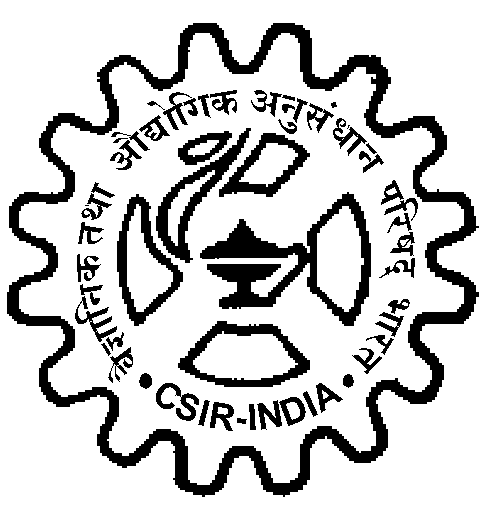 CSIR-CENTRAL INSTITUTE OF MINING & FUEL RESEARCH (CIMFR)बरवा रोड, धनबाद & 826015 झारखंड भारतBarwa Road, Dhanbad – 826 015 (Jharkhand), India : 0326-2203156/2093/202774/08987421172e-mail: spo.cimfr@rediffmail.com/spo.cimfr@nic.inवैबसाइट/website: -  www.cimfr.nic.inGSTIN : 20AAATC2716R1ZTक्रय निविदा सं0/ PUR NIT NO-22/SPO/2017-18	                      दिनांक/ Date: 11.10.2018वैश्विक निविदा/ Global Tenderबोलीपूर्व सम्मेलन तदोपरांत निविदा हेतु आमंत्रण/Invitation for Tender            निदेशक, सीएसआईआर-सिंफर, धनबाद नीचे वर्णित सामग्री हेतु मूल उपकरण/सॉफ्टवेयर विनिर्मातों, उनके वितरक और विदेशी स्वामियो के अधीन प्राधिकृत,भारतीय एजेंटों (यदि हो),को  निम्नलिखित मद हेतु बोलीपूर्व सम्मलेन तदोपरांत द्वि-पद्दती के आधार पर हार्डकॉपी में निविदा  जमा करने हेतु आमंत्रित करते हैं/ Director, CSIR-CIMFR, Dhanbad invites original equipment/software manufacturers, their authorized distributors and Indian agents of foreign principals if any, for participating in pre-bid conference and later submitting their quotations in hardcopy, in two bids system-कृपया ध्यान दें/Please note-1-बोलीपूर्व सम्मेलन व बोली जमा करने का स्थल: सीएसआईआर- केन्द्रीय खनन एवं ईंधन अनुसंधान संस्थान, डिगवाडीह परिसर, धनबाद झारखंड,भारत में होगा/ CSIR-CIMFR, Digwadih Campus, Dhanbad (Jharkhand) India will the venue of PBC and bid submission/opening.2-निविदा जमा करने की तिथि व समय/Date & time for bid submission: 28.11. 2018/ 1:00 p.m. (IST)3-तकनीकी निविदा खोले जाने की तिथि व समय/Date & time for opening of techno-commercial bids: 28.11.2018/ 3:00 p.m. (IST)4-बोलीपूर्व सम्मेलन से संबन्धित निविदा प्रपत्र एवं बोलीपूर्व सम्मेलन के उपरांत पुनरीक्षित निविदा प्रपत्र हेतु हमारी वैबसाइट-  www.cimfr.nic.in   पर  संपर्क करें, इसकी सूचना  https://etenders.gov.in/eprocure/app पर भी दी जायगी ।  / For the PBC NIT details  and revised NIT documents after Pre-Bid Conference kindly visit to our website-  www.cimfr.nic.in  and for intimation at https://etenders.gov.in/eprocure/app.  After PBC revised NIT will be hosted on our website.
2. इच्छुक बोलीदाता उपरोक्त विषय में विस्तृत जानकारी भंडार एवं क्रय अधिकारी, सीएसआईआर-सिंफर, धनबाद, झारखंड, भारत से प्राप्त कर सकते हैं/Interested Bidders may obtain further information from the office of the Stores & Purchase Officer, CSIR-CIMFR , Dhanbad, Jharkhand, INDIA.3. इच्छुक बोलीदाता निविदाशुल्क जमा करके निविदा प्रपत्र प्राप्त  कर सकते हैं। निविदाशुल्क रु0 300.00 का डिमांड ड्राफ्ट निदेशक, सीआईएमएफआर, धनबाद के नाम किसी  राष्ट्रीकृत बैंक से बनवाकर एक लिखित आवेदन के साथ कार्यालय में  जमा कराया जा सकता है।  निविदाशुल्क गैरवापसी व गैरहस्तांतरित है। निविदा जमा करने की अंतिम तिथि से तीन कार्य दिवस पूर्व तक निविदापत्र व्यक्तिगत अथवा डाक द्वारा इस कार्यालय से क्रय किए जा सकते हैं। कार्य दिवस की अवधि 9:00 बजे प्रात:काल से 5:30 बजे सायंकाल तक है।  अथवा निविदापत्र हमारी वेबसाइट www.cimfr.nic.in से सीधे  नि:शुल्क भी डाउनलोड किये जा सकते हैं/ Interested bidder can obtain tender documents by depositing tender fee. The tender fee of Rs. 300/- in form of a demand draft drawn in favour of The Director, CIMFR, Dhanbad from any of the nationalized bank can be submitted with a written application in this office. Tender fee is non-refundable and non-transferable. Tender forms can be purchased from this office on all working days up to three days prior to the last date of submission of the tender documents, either in person or by post. The working hours are from 9:00 a.m. to 5:30 p.m.  Alternatively the bidding documents can also be downloaded directly from our website www.cimfr.nic.in  free of cost.4.	वे बोलीदाता, जो अपने मूल विनिर्माताओं के बदले बोली जमा करतें हैं, उन्हें अनिवार्य रूप से इस निविदा हेतु प्राधिकृत होने से संबन्धित वांछित प्रमाण प्रस्तुत करना होगा अन्यथा उनकी बोली  निरस्त की जा सकती है /Bidders who are submitting their bids on behalf of their principal should submit proper authorization certificate indicating them to bid for this tender, failing to which the bid will rejected.5.	निविदाप्रपत्र, जमा करने की अंतिम तिथि व समय के भीतर इस कार्यालय में पहुचने चाहिए।संस्थान विलंब/देरी से प्राप्त निविदापत्रों के प्रति उत्तरदाई नहीं होगा। विलंब/देरी से प्राप्त निविदापत्रों को स्वीकार नहीं किया जाएगा/ The bids must reach to this office on or before the last date & time for submission of tender. Institute will not be responsible for late/delayed. Late/Delayed tenders will not be accepted. 6.	यदि बोलीदाता एक से अधिक मदों के लिए अपनी निविदा जमा करना चाहता है तो उसे हर मद के लिए अलग से निविदापत्र जमा करना होगा जिनपर स्पष्ट तौर से मिसिल संख्या व मद संबंधी विवरण अंकित होना चाहिए। निविदाप्रपत्र फ़र्म के लेटरहैड पर स्पष्ट तौर से टंकित/कम्प्युटर टंकित होना चाहिए/ In case if the bidder is interested in submitting his bid for more than one item, than he should submit all the bids separately clearly indicating the file reference number & particulars of item. Bid should be neatly typed/ computerized on the letterhead of the firm. If any cutting is there, it should be duly certified.7. 	सभी निविदाएँ उपरोक्त निर्दिष्ट बोली प्रतिभूति (ईएमडी) के साथ  निर्धारित समय व तिथि के भीतर इस कार्यालय में जमा करा दी जानी चाहिए। नियत समय व तिथि पर निविदाएँ खोली जाएंगी। बोलीदाता अथवा उनके वाजिब प्रतिनिधि यदि चाहें, तो निविदा खुलने के समय व  तिथि पर मौजूद रह सकते हैं। किसी कारणवश, यदि निविदा  जमा करने  या खुलने की तिथि पर अवकाश अथवा कार्यालय बंद रहता है, तो निविदाएँ जमा व खोलने  का समय अगले कार्य दिवस में उसी नियत समय होगा।   All bids must be accompanied by a bid security(EMD) as specified above and must be delivered to the above office at the date and time indicated above. Bids will be opened in the presence of Bidders' representatives who choose to attend on the specified date and time. In the event of the date specified for bid receipt and opening being declared as a closed holiday for purchaser’s office, the due date for submission of bids and opening of bids will be the following working day at the appointed time. 8.	जैसा कि ऊपर विनिर्देशित किया गया है, सभी बोलियों के साथ बोली प्रतिभूति संलग्न की जानी चाहिए और उन्हें उपर्युक्त तारीख को उपर्युक्त समय पर उपर्युक्त कार्यालय को सौपा जाना चाहिए।बोलियाँ बोलीदाताओं के सामने खोली जाएगी, जो विनिर्देशित तारीख को विनिर्देशित समय पर उपस्थित होंगें। यदि बोलियाँ प्राप्त करने और बोलियाँ खोलने  की विनिर्देशित तारीख को खरीदार के कार्यालय में कोई अवकाश का दिन होगा, तो बोलियाँ प्रस्तुत करने और बोलियाँ खोलनें की नियत तारीख, निर्धारित समय पर अगला कार्यदिवस होगी/All bids must be accompanied by a bid security as specified above and must be delivered to the above office at the date and time indicated above. Bids will be opened in the presence of bidders’ representatives who choose to attend on the specified date and time. In the event of the date specified for bid receipt and opening being declared as a closed holiday for purchaser’s office, the due date for submission of the bids and opening of the bids will be the following working day at the appointed time.9.	बोलीदाता यह भली-भाति सुनिश्चित कर लें, कि उनके द्वारा जमा किया गया निविदाप्रत्र इस कार्यालय द्वारा की गई चाही गई अहर्ताओं व मांगी गई समस्त जानकारियों  को निर्धारित प्रपत्रों पूरा भरने के उपरांत  जमा किया गया है। यदि जरूरी हो तो  जानकारियों  के लिए अतिरिक्त शीट का प्रयोग किया जा सकता है। सक्षम व्यक्ति द्वारा सम्पूर्ण निविदाप्रपत्र मुहर अंकित व हस्ताक्षरित किया  चाहिए। Bidders are required to ensure that the tender documents submitted by them fulfil the requisite qualifications and required information given in the prescribed formats. Additional sheets may be used, if required. The complete tender documents should be signed and stamped by the authorized signatory of the bidder.10.	सीएसआईआर-सिंफर के मांगे जाने पर बोलीदाताओं को अपनी निविदा में संलग्न किये किसी प्रपत्र/प्रमाणपत्र को मूल रूप में सत्यापन हेतु प्रस्तुत करना होगा, विसंगति होने पर संबन्धित खरीद प्रक्रिया के किसी भी स्तर से निष्काषित किया जा सकता है /On demand by CSIR-CIMFR, the bidder will have to produce the original document/certificate submitted with the quotation for the purpose of verification, mis-match can lead into rejection at any level of the concerned procurement process. 11.	बोलीदाताओं को इस संस्थान में होने वाली खरीद प्रक्रिया में सीएसआईआर के क्रय नियमों का पूर्णतया पारदर्शिता व ईमानदारी से पालन करना होगा, अवहेलना करने पर संबन्धित खरीद प्रक्रिया के किसी भी स्तर से निष्काषित किया जा सकता है/ Bidders should follow CSIR Purchase rules with complete transparency and  honesty, violation can lead into rejection at any level of the concerned procurement process. 12.	दिनांक 08.11.2018, 10:30 बजे प्रात:  से इस संस्थान में बोलीपूर्व सम्मेलन का आयोजन किया जाएगा ।मौके पर उपस्थित बोलीदाताओं से विचार-विमर्श करने के बाद संस्थान द्वारा अपनी ज़रूरत के आधार पर स्पेसिफिकेशन्स को अंतिम रूप दिया जाएगा, तदनुसार संस्थान की वैबसाइट पर पुनरीक्षित निविदा प्रदर्शित की जाएगी। सभी इच्छुक बोलीदाताओं से अनुरोध है, कि उसी के अनुसार अपनी बोली जमा करें/Pre-Bid Conference will be organized in this Institute on 08.11.2018 at 10:30 a.m. (IST) onwards. After interaction with the bidders present there, Institute will finalize the specifications suiting to its requirements, accordingly a revised NIT will be hosted on the Institute’s website. All interested bidders are requested to submit their bids in accordance to the revised NIT.13. 	निदेशक, सीएसआईआर-सिंफर को यह अधिकार है कि वह कोई कारण बताए बिना, किसी या सभी निविदाओं को अंशत: या पूर्णत: स्वीकार/अस्वीकार कर सकता है, या उसके/ उनके क्रम को भंग कर सकता है जो कि भाग लेने वाले सभी बोलीदातों को बाध्यकारी व स्वीकार्य होगा/The Director, CSIR-CIMFR, reserves the right to accept/reject any or all tenders either in part or in full or to split the order without assigning any reasons there for which will be binding and acceptable all participating bidders.    		         		   		भंडार एवं क्रय अधिकारी/ 							Stores & Purchase OfficerPlease note : 1.If you wish to discuss any issue you may submit the same in writing on the e-mail : spo.cimfr@rediffmail.com. The last date for receipt of such query, if any will be 07.11.20182.After Pre-Bid Conference scheduled for 08.11.2018 from 10:00 a.m. (IST) at CSIR-CIMFR, Barwa Road Campus, Dhanbad; the final specifications will be included and accordingly a revised NIT document will again be uploaded on our official website. Interested bidders are requested to submit their quotes accordingly.Pre-Bid Conference (PBC) Document for- Sequential Wavelength Dispersive X-Ray Fluorescence Spectrometer (WDXRF)Dated 08.11.2018, 10:00 a.m.(IST) Digwadih CampusDetailed specifications for PBCSequential Wavelength Dispersive X-Ray Fluorescence Spectrometer (WDXRF)Supply, Installation, commissioning and demonstration of fully automated computer controlled sequential wavelength dispersive X-ray Fluorescence Spectrometer (WDXRF) with required accessories which is capable for rapid and precise qualitative, quantitative and semi quantitative (standard less analysis) elemental analysis ranging from Sodium (Na) to Uranium (U) in the concentration range from PPM level to 100% in, solid, loose powder, pressed powder, fused beadand liquid samples. Detailed specifications and configurations of the XRF are given below:1. General:The equipment shall consist of Spectrometer, X-Ray generator, X-Ray tube, Goniometer, Sample-feeding system, Sample Spinner, Spectrometer control, vacuum system and required essential accessories like chiller of suitable capacity, aircompressor (if required), computer, UPS and other utilities required for analysis and smooth operation of the system. The spectrometer should have compact design for minimum space requirement with a single cabinet and cabinet temperature should be controlled by an internal temperature regulatory system to maintain the required atmosphere inside the spectrometer.Vendor must quote their recent model (the model should have been launched in the International market within last 5 years from the date of the NIT published) with supporting documents. The model should be available worldwide and vendor should give guarantee for the availability of the spare parts and the components of the system required for functioning of the spectrometer for the next 10 years.2. Safety Norms/regulation:.3. Sample Handling and Feeding:4. X-Ray Generator:5. X-Ray Tube6. GoniometerThe goniometer should be equipped with all required optical components. Details of Goniometer and Optical components are given below:7. Optical Components:Any other optical components not mentioned above but required for operation of XRF should be quoted by vendor.8. Detectors:9. Vacuum pump10. Instrument Control and Calibration software, Standard samplesSmart, user friendly and intelligent software for instrument control, calibration. Quantitative analysis and semi quantitative or standard-less analysis should be provided with following features:11. Performance Guarantee12. Cooling Unit: 13. Silent Air Compressor (if required)If required, imported silent air compressor of reputed brand should be quoted to run the XRF.14. UPS: 15. Computer and PrinterReputed Branded (HP/DELL/LENEVO) Desktop computer with following configurations:16. Input power supply: 19. Installation, Commissioning, Demonstration and Training :Pre-requisites including housing of the instrument, air conditioning, electrical requirement for installation and commissioning should be mentioned in the quotation. R.F earthing material should be supplied to the institute well advanced to the installation and commissioning.Installation, commissioning, demonstration (with standard samples, user supplied coal ash/fly ash/biomass ash/iron ore samples, liquid samples) should be done at CSIR-CIMFR, Digwadih Campus, Dhanbad and 5 days training should be given to CSIR-CIMFR Team up to the satisfaction for smooth operation of the system including sample preparation, instrument control through software, calibration, quantitative and semi-quantitative analysis, trouble shooting and any other requirement for proper functioning of the instrument.20. Manuals:Both Hardcopy and softcopy should be provided. Service manual with complete circuit diagram, trouble shooting and diagnostic must be provided. Service & Operational Manuals of all equipments (Spectrometer, Chiller, UPS, Vacuum pump, air compressor) in both hardcopy and softcopy should be provided. Service manual should include circuit diagrams and its explanation, trouble shooting and diagnostic steps.  All required documents/manuals/user guide for software in hardcopy and softcopy to be provided.All required documents/manuals/user guide for computer and printer to be provided.21. Warranty:The supplier shall give all comprehensive on-site warranty for a period of five (5) years from the date of successful installation and commissioning certified by the user scientist for the instrument and itsall accessories/auxiliaries like Chiller, UPS, vacuum pump, compressor, PC/printer etc. Warranty shall include free service and free replacement of all the spares/components/ consumables.During warranty period, minimum two preventive maintenance visits and breakdown visits (as and when required) to bring the instrument in running condition are required.The spectrometer and its all parts should have inspection certificate.Supplier should give the guarantee for the availability of all spare parts including X-ray tube for the next 10 years from the date of successful installation and commissioning of the system.After completion of the warranty period, supplier should quote for AMC for the next 3 years. During AMC period, minimum two preventive maintenance visits and breakdown visits (as and when required) to bring the instrument in running condition are required. Breakdown visit to be attended within 72 hours from the reporting time to the supplier.Instrument should come with required tool kits for smooth operation, maintenance and servicing.22. Payment Terms: As per CSIR Guide linesPayment for Goods supplied from abroad: LETTER OF CREDIT Payment of foreign currency portion shall be made in currency stated in the Contract/Purchase Order in the following manner:On Shipment: EIGHTY PERCENT(80%) percent of the Contract Price of the Goods shipped shall be paid through irrevocable letter of credit opened in favour of the Supplier in a bank in its country, upon submission of required documents On Acceptance: TWENTY PERCENT (20%) percent of the Contract Price of Goods received shall be paid after successful installation & commissioning upon submission of claim supported by the acceptance certificate and fulfilling the terms and conditions of the purchase order with supporting documents issued by the Purchaser along with the Performance security of 10% Contract/Purchase order value.Payment for indigenous item:Payment for indigenous item shall be made in Indian Rupees, as follows:100 % against installation ,commissioning and final acceptance of user and fulfilling the terms and conditions of the purchase order with supporting documents issued by the Purchaser subject to submission of performance security of 10% Contract/Purchase order value.Delivery ScheduleContact person: Dr Sujan Saha Scientist- 9471191168PBC-NIT Document File No. CIMFR/PUR-14(11)2018CHAPTER 1INSTRUCTIONS TO BIDDER      (To be read carefully by the interested bidders)Table of ContentsSl No. Contents1.1. Eligible Bidders1.2. Cost of Bidding1.3. Fraud and Corruption1.4. Cost of Bidding Documents1.5. Content of Bidding Documents1.6. Clarification of bidding documents1.7. Amendment of Bidding Documents1.8. Language of Bid1.9. Documents Comprising the Bid1.10. Bid form and price schedule1.11. Bid Prices1.12. Bid Currencies1.13. Documents Establishing Bidder’s Eligibility and qualifications1.14. Documents Establishing Goods’ Eligibility And Conformity to Bidding Documents1.15. Bid Security1.16. Period of Validity of Bids1.17. Format and Signing of Bid1.18. Submission, Sealing and Marking of Bids1.19. Deadline for Submission of Bids1.20. Late Bids1.21. Withdrawal, substitution and Modification of Bids1.22. Opening of Bids by the Purchaser1.23. Confidentiality1.24. Clarification of Bids1.25. Preliminary Examination1.26. Responsiveness of Bids1.27. Non-Conformity, Error and Omission1.28. Examination of Terms & Conditions, Technical Evaluation1.29. Conversion to Single Currency1.30. Evaluation and Comparison of bids1.31. Comparison of Bids1.32. Contacting the Purchaser1.33. Post qualification1.34. Negotiations1.35. Award Criteria1.36. Purchaser’s right to vary Quantities at Time of Award1.37. Purchaser’s right to accept any Bid and to reject any or all Bids1.38. Notification of Award1.39. Signing of Contract1.40. Order Acceptance1.41. Performance SecurityA. Introduction- This is an offline mode of bidding.1.1. Eligible Bidders1.1.1 This Invitation for Bids is open to all interested and eligible suppliers.1.1.2 Bidders should not be associated, or have been associated in the past, directly or indirectly, with a firm or any of its affiliates which have been engaged by the Purchaser to provide consulting services for the preparation of the design, specifications, and other documents to be used for the procurement of the goods to be purchased under this Invitation of Bids.1.2. Cost of Bidding1.2.1 The Bidder shall bear all costs associated with the preparation and submission of its bid, and “the Purchaser", will in no case be responsible or liable for these costs, regardless of the conduct or outcome of the bidding process.1.3. Fraud and corruption:1.3.1 The purchaser requires that the bidders suppliers and contractors observe the highest standard of ethics during the procurement and execution of such contracts. In pursuit of this policy, the following are defined: “corrupt practice” means the offering, giving, receiving, or soliciting, directly or indirectly, of anything of value to influence the action of a public official in the procurement process or in contract execution; “fraudulent practice” means a misrepresentation or omission of facts in order to influence a procurement process or the execution of a contract;“collusive practice” means a scheme or arrangement between two or more bidders, with or without the knowledge of the purchaser, designed to establish bid prices at artificial, non competitive levels; and “coercive practice” means harming or threatening to harm, directly or indirectly, persons or their property to influence their participation in the procurement process or affect the execution of a contract;1.3.2 The purchaser will reject a proposal for award if it determines that the Bidder recommended for award has, directly or through an agent, engaged in corrupt, fraudulent, collusive or coercive practices in competing for the Contract in question.B. The Bidding Documents1.4. Cost of Bidding Documents1.4.1 Interested eligible bidders may purchase the bidding documents on payment of the cost of bidding documents as indicated in the invitation for bids/NIT or alternatively, the bidding documents can be downloaded from our Website as indicated in the Invitation for Bids/NIT free of cost.1.5. Content of Bidding Documents1.5.1 The goods required, bidding procedures and contract terms are prescribed in the bidding documents which should be read in conjunction. The bidding documents, apart from the invitation for bids have been divided into following chapters as under: Chapter 1 : Instructions to Bidder (ITB) Chapter 2: (a) General Conditions of Contract (GCC)                    (b) Special Conditions of Contract (SCC)Chapter-3: Forms- (1) Contract form		      (2) Acceptance Certificate form		      (3) Performance Security form		      (4) Integrity pact form (applicable if specifically mentioned)Chapter 4 : Schedule of Requirements		Part-1 (Technical bid)Bidder’s information formManufacturer’s authorization formBid security/EMD formPerformance statement formSpecifications and allied technical detailsDeviation form (technical)Service support details formQualification requirementsDocumentary evidence establishing that the bidder is eligible to bid and is qualified to perform the contract if its bid is accepted.Documents establishing goods eligibility and conformity to the bidding documents. DGS&D registration certificate in case the item(s) under procurement fall(s) under the restricted category of the current export-import policy of government of India (if applicable)Part-II (Financial bid)- to be submitted in separate envelop with required captions/markings on it.Financial forwarding letterPrice schedule form-(a) Goods/services from abroad(b) Goods/services within IndiaDeviation form (financial)1.5.2 The Bidder is expected to examine all instructions, forms, terms, and specifications in the bidding documents. Failure to furnish all information required by the bidding documents or submission of a bid not substantially responsive to the bidding documents in every respect will be at the Bidder's risk and may result in rejection of its bid. 1.6. Clarification of bidding documents1.6.1 A prospective Bidder requiring any clarification of the Bidding Documents shall contact the Purchaser in writing at the Purchaser’s address specified in the Special Conditions of Contract (SCC). The Purchaser will respond in writing to any request for clarification, request is received not later than ten (10) days prior to the deadline for submission of bids. The Purchaser shall forward copies of its response to all those who have acquired the Bidding Documents directly from it, including a description of the inquiry but without identifying its source. Should the Purchaser deem it necessary to amend the Bidding Documents as a result of a clarification, it shall do so following the procedure under clause relating to amendment of Bidding documents and Clause relating to Deadline for Submission of Bids. The clarifications and amendments issued would also be hosted on the website o f the purchaser for the benefit of the other prospective bidders.1.7. Amendment of Bidding Documents1.7.1 At any time prior to the deadline for submission of bids, the Purchaser may, for any reason, whether at its own initiative or in response to a clarification requested by a prospective bidder, modify the bidding documents by amendment.1.7.2 All prospective bidders who have received the bidding documents will be notified of the amendment in writing or by cable or by fax, or by e mail and will be binding on them. The same would also be hosted on the website of the purchaser and all prospective bidders are expected to surf the website before submitting their bids to take cognizance of the amendments.1.7.3 In order to allow prospective bidders reasonable time to take the amendment into account, while in preparing their bids, the Purchaser, at its discretion, may extend the deadline for the submission of bids and host the changes on the website of the purchaser.Preparation of Bids1.8. Language of Bid1.8.1 The bid prepared by the Bidder, as well as all correspondence and documents relating to the bid exchanged by the Bidder and the Purchaser, shall be written in English language only especially when the details are technical. 1.8.2 The Supplier shall bear all costs of translation, if any, to the English language and all risks of the accuracy of such translation, for documents provided by the Supplier.1.9. Documents Comprising the Bid1.9.1 The bid prepared by the Bidder shall also include:(a) Bidder Information Form(b) Bid security as specified in the Invitation to Bids.(c) Service support details form;(d) Deviation Statement Form;(e) Performance Statement Form;(f) Manufacturer’s Authorization Form.(g) Documentary evidence establishing that the bidder is eligible to bid and is qualified to perform the contract if its bid is accepted.(h) Bid form.(i) Documents establishing goods eligibility and conformity to bidding documents.(j) Applicable Price Schedule Form.(k) Valid certificate in case the items under procurement fall under the restricted category of the current export-import policy of the Govt. of India.1.10. Bid form and price schedule1.10.1 The bidder shall complete the Bid Form and the appropriate price schedule form furnished in the bidding documents. These forms must be completed without any alterations to its format and no substitutes shall be accepted. All blank spaces shall be filled in with theinformation requested.1.11. Bid Prices1.11.1 The Bidder shall indicate on the appropriate price schedule form, the unit prices and total bid prices of the goods it proposes to supply under the contract.1.11.2 Prices indicated on the price-schedule form shall be entered separately in the following manner:(a) For Goods manufactured within India(i) The price of the goods quoted Ex -works including taxes already paid.(ii) GST and other applicable taxes & duty etc. admissible will be payable on the goods if the contract is awarded.(iii) Banker’s details such as-  Name of  account holder, Account Number, Name of Bank, Branch code, RTGS code, NEFT code, SWIFT code, MICR Code etc.a. The charges for inland transportation, insurance and other local services required for delivering the goods at the desired destination as specified in the price schedule form.b. The installation, commissioning and training charges including any incidental services, if any.(b) For Goods manufactured abroad(i) Bidders must note that-The Price of the goods quoted in the Price Bid should be provided with a clear breakup of various heads- Ex-Works, Packing & forwarding, insurance (ex-works to CIMFR Stores), shipment/airfreight, custom clearance charges & statutory levies, transportation from airport to CIMFR Stores, loading/unloading charges (if any), Installation, Commissioning including any incidental services, training, additional yearly warranty, AMC/CMC on annual basis, Agency commission, if payable then source should be clearly mentioned and any other applicable charges must be quoted as this is essential for proper price comparison. Competent Authority reserves the right to reject such bid on non-compliance. However, CSIR-CIMFR can place the order on FCA/FOB/CIF/CIP or any other applicable INCOTERMS to the selected bidder.(ii) The agency commission charges, if any, should be clearly specified.(iii)  Banker’s details such as-  Name of  account holder, Account Number, Name of Bank, Branch code, RTGS code, NEFT code, SWIFT code, MICR Code etc. Bank details are also required for opening of Letter of Credit.1.11.3 The terms FOB, FCA, CIF, CIP etc shall be governed by the rules prescribed in the current edition of the Incoterms published by the International Chambers of Commerce, Paris.1.11.4 Where there is no mention of packing, forwarding, freight, insurance changes, taxes etc. such offer shall be rejected as incomplete.1.11.5 The price quoted shall remain fixed during the contract period and shall not vary on any account1.11.5 All lots and items must be listed and priced separately in the Price Schedules. If a Price Schedule shows items listed but not priced, their prices shall be assumed to be included in the prices of other items. Lots or items not listed in the Price Schedule shall be assumed to be not included in the bid.1.11.6 The purchases made by the purchaser for scientific purpose are exempt from excise duty and Custom Duty at a concessional rate is leviable as per the prevalent Government of India's orders.  If IGST is applicable, the same should be clearly specified. 1.12. Bid Currencies1.12.1 Prices shall be quoted in Indian Rupees for offers received for supply within India and in freely convertible foreign currency in case of offers received for supply from foreign countries.1.13. Documents Establishing Bidder’s Eligibility and qualifications1.13.1 The bidder shall furnish, as part of its bid, documents establishing the bidders’ eligibility to bid and its qualification to perform the contract if its bid is accepted.1.13.2 The documentary evidence of the bidders qualification to perform the contract if the bid is accepted shall establish to the purchasers satisfaction that;The bidder meets the qualification criteria listed in bidding documents, if any.(b) Bidder that doesn’t manufacture the goods it offers to supply shall submit to Manufacturers’ Authorization Form (MAF) using the form specified in the bidding document to demonstrate that it has been duly authorized by the manufacturer of the goods to quote and/or supply the goods.(c) In case a bidder not doing business within India it shall furnish the certificate to the effect that the bidder is or will be represented by an agent in India equipped and able to carry out the supply, maintenance, repair obligations etc. during the warranty and post warranty period or ensure a mechanism at place for carrying out the supply, maintenance, repair obligations etc. during the warranty and post-warranty period.1.13.3 Conditional tenders shall not be accepted.1.14. Documents Establishing Goods' Eligibility and Conformity to Bidding Documents1.14.1 To establish the goods’ eligibility, the documentary evidence of the goods and services eligibility shall consist of a statement on the country of origin of the goods and services offered which shall be confirmed by a certificate of origin at the time of shipment.1.14.2 To establish the conformity of the goods and services to the specifications and schedule of requirements of the bidding document, the documentary evidence of conformity of the goods and services to the bidding documents may be in the form of literature, drawings and data, and shall consist of:(a) A detailed description of the essential technical and performance characteristics of the goods;(b) A list giving full particulars, including available sources and current prices, of spare parts, special tools, etc., necessary for the proper and continuing functioning of the goods during the warranty period following commencement of the use of the goods by the Purchaser in the Priced- bid ; and(c) An item-by-item commentary on the Purchaser's Technical Specifications demonstrating substantial responsiveness of the goods and services to those specifications or a statement of deviations and exceptions to the provisions of the Technical Specifications.1.14.3 For purposes of the commentary to be furnished pursuant to above, the Bidder shall note that standards for workmanship, material and equipment, designated by the Purchaser in its Technical Specifications are intended to be descriptive only and not restrictive. The Bidder may substitute these in its bid, provided that it demonstrates to the Purchaser's satisfaction that the substitutions ensure substantial equivalence to those designated in the Technical Specifications.1.15. Bid Security1.15.1 The Bidder shall furnish, as part of its bid, a bid security (BS) for an amount as specified in the Invitation for Bids. In the case of foreign bidders , the BS shall be submitted either by the principal or by the Indian agent and in the case of indigenous bidders, the BS shall be submitted by the manufacturer or their specifically authorized dealer/bidder.1.15.2 The bid security is required to protect the Purchaser against the risk of Bidder's conduct, which would warrant the security's forfeiture.1.15.3 The bid security shall be in Indian Rupees for offers received for supply within India and denominated in the currency of the bid or in any freely convertible foreign exchange in the case of offers received for supplies from foreign countries in equivalent Indian Rupees. The bid security, valid for minimum 45 days beyond the validity of the bid. EMD valid for a shorter period shall be rejected by the Purchaser as non-responsive or if supplier fails to extend it further on intimation given by the Purchaser. Bid Security/EMD shall be in one of the following forms at the bidders’ option, preferably in FDR-(a) Fixed Deposit receipt pledged in favor of the Lab./Institute.(b) A bank guarantee issued by a Nationalized/Scheduled bank/Foreign Bank operating in India in the form provided in the bidding documents and In case a bidder desires to submit a BG issued from a foreign bank, then the same should be confirmed by a Nationalized/Scheduled Indian bank; or(c) A Banker’s cheque or demand draft in favour of the purchaser issued by any Nationalized/Scheduled Indian bank. 1.15.4 The bid security shall be payable promptly upon written demand by the purchaser in case the conditions listed in the ITB clause 15.11 are invoked.1.15.5 The bid security should be submitted in its original form. Copies shall not be accepted.1.15.6 While Bid security (EMD) is a mandatory requirement, tenders without bid security will be rejected may be read with Para 1.15.9 below.1.15.7 The bid security of unsuccessful bidder will be discharged /returned as promptly as possible positively within a period of 15 days after the expiration of the period of bid validity or placement of order which ever is later, without any interest.1.15.8 The successful Bidder's bid security will be discharged upon the Bidder furnishing the performance security, without any interest. Alternatively, the BS could also be adjusted against PS, if it is paid through DD/BC.1.15.9 The firms registered with DGS&D, NSIC, Govt. Public Undertakings, Central Autonomous Bodies and with the CSIR Labs./Institutions, if any, are exempted from payment of BS provided such registration includes the item they are offering which are manufactured by them and not for selling products manufactured by other companies.1.15.10 In case a bidder intimates at the time of tender opening in writing that the bid security is kept inside the financial bid, then in such cases, the technical bid of the party would be accepted provisionally till opening of the financial bids with which the party has attached the bid security.1.15.11 The bid security may be forfeited:(a) If a Bidder withdraws or amends or impairs or derogates its bid during the period of bid validity specified by the Bidder on the Bid Form; or(b) In case of a successful Bidder, if the Bidder fails to furnish order acceptance within 15 days of the order or fails to sign the contract and/or fails to furnish Performance Security within 21 days from the date of contract/ order.1.16. Period of Validity of Bids1.16.1 Bids shall remain valid for minimum of 180 days after the date of bid opening prescribed by the Purchaser. A bid valid for a shorter period shall be rejected by the Purchaser as non-responsive or if supplier fails to extend it further on intimation given by the Purchaser.1.16.2 In exceptional circumstances, the Purchaser may solicit the Bidder's consent to an extension of the period of validity. The request and the responses thereto shall be made in writing (or by cable, telex, fax or e-mail). The bid security provided shall also be suitably extended. A Bidder may refuse the request without forfeiting its bid security. A Bidder granting the request will not be required nor permitted to modify its bid.1.16.3 Bid evaluation will be based on the bid prices without taking into consideration the above corrections.1.17. Format and Signing of Bid1.17.1 The bids may be submitted in single envelop or in two parts as specified in the Invitation for Bids.1.17.2 In case the bids are invited on single envelop basis, then the Bidder shall prepare two copies of the bid, clearly marking each "Original Bid" and "Copy Bid", as appropriate. In the event of any discrepancy between them, the original shall govern.1.17.3 In case the bids are invited on two-bid system, the Bidder shall submit the bids in two separate parts. Part –I i.e.  Techno-commercial bid  shall comprising all documents listed under clause relating to Documents Comprising the commercial terms, excepting price schedule. Part-II i.e., Price Bid shall contain the comprising of duly filled bid form and price schedules. The Bidder shall prepare two copies of the bid, clearly marking each "Original Bid" and "Copy Bid", as appropriate.1.17.4 The original and all copies of the bid shall be typed or written in indelible ink and shall be signed by the Bidder or a person or persons duly authorized to bind the Bidder to the Contract. All pages of the bid, except for un-amended printed literature, shall be initialled by the person or persons signing the bid.1.17.5 Any interlineations, erasures or overwriting shall be valid only if they are initialled by the persons or persons signing the bid.1.18  Submission and sealing of Bids1.18. Submission, Sealing and Marking of Bids1.18.1 The bidders may submit their duly sealed bids either by post or by hand.1.18.2 In the case of bids invited on single envelop basis, the Bidders shall seal the original and each copy of the bid in separate inner envelopes, duly marking the envelopes as "original" and "copy". The envelopes shall then be sealed in an outer envelop.1.18.3 In the case of bids invited on two part basis, the Bidder shall seal the un-priced commercial and technical bid comprising the documents as listed in ITB 1.9.1 excepting for h & j and the priced bid in two separate envelops duly marked as “Technical bid” and “priced bid”. Both the envelopes shall then be sealed in one outer envelope.1.18.4 (a) The inner and outer envelopes shall be addressed to the Purchaser indicated in the SCC.(b) Bear the name and address of the bidder, Tender No., due date and a warning indicating that  the bid(s) should not be opened before the stipulated  date the time  as specified in the invitation for bids.1.18.5 If the outer envelope is not sealed and marked as required above, the Purchaser will assume no responsibility for the bid's misplacement or premature opening. In such cases, bids received in open condition within the due date and time will be accepted at the risk of the bidder if the same is presented to the Stores & Purchase Officer before expiry of the due date and time of opening of the bids.1.18.6 Firms submitting bids in a single envelope against the requirement of two-bid system would be considered for further evaluation at the risk & responsibility of the bidder. However, the opened priced bid would be sealed immediately by the TOC without disclosing the price.1.19. Deadline for Submission of Bids1.19.1 Bids must be received by the Purchaser at the address specified in Invitation for bids not later than the time and date specified therein. In the event of the specified date for the submission of Bids being declared a holiday for the Purchaser, the Bids will be received up to the appointed time on the next working day.1.19.2 The Purchaser may, at its discretion, extend the deadline for submission of bids by amending the bid documents in accordance with Clause relating to Amendment of Bidding Documents in which case all rights and obligations of the Purchaser and Bidders previously subject to the deadline will thereafter be subject to the deadline as extended.1.20. Late Bids/ Delayed Bids1.20.1 Any bid received by the Purchaser after the deadline of date/time for submission of bids prescribed by the Purchaser will be rejected. 1.20.2 Such tenders shall be marked as late/ delayed and not considered for further evaluation. They shall not be opened at all and be returned to the bidders in their original envelope without opening.1.21. Withdrawal, substitution and Modification of Bids1.21.1 A Bidder may withdraw, substitute, or modify its Bid after it has been submitted by sending a written notice in accordance with ITB Clause 18 duly signed by an authorized representative, and shall include a copy of the authorization in accordance with ITB Sub-Clause 17.4 (except that no copies of the withdrawal notice are required). The corresponding substitution or modification of the bid must accompany the respective written notice. All notices must be:(a) submitted in accordance with ITB Clauses 17 and 18 (except that withdrawal notices do not require copies), and in addition, the respective envelopes shall be clearly marked “WITHDRAWAL,” “SUBSTITUTION,” or “MODIFICATION;” and (b) Received by the Purchaser prior to the deadline prescribed for submission of bids, in accordance with ITB Clause 19.1.21.2 Bids requested to be withdrawn in accordance with ITB Sub-Clause 21.1 shall be returned unopened to the Bidders. No bid may be withdrawn, substituted, or modified in the interval between the deadline for submission of bids and the expiration of the period of bid validity specified by the Bidder on the Bid Form or any extension thereof.E. Opening and Evaluation of Bids1.22 Opening of Bids by the Purchaser1.22.1 The Purchaser will open all bids, technical bid or Part-1 bid in case of two bidding system, at a time in the presence of Bidders' authorized representatives who choose to attend, as per the schedule given in invitation for bids. The Bidders' representatives who are present shall sign the quotation opening sheet evidencing their attendance. In the event of the specified date of Bid opening being declared a holiday for the Purchaser, the Bids shall be opened at the appointed time and location on the next working day. In two-part bidding, the financial bid shall be opened only after technical evaluation.1.22.2 First, envelopes marked “WITHDRAWAL” shall be opened and read out and the envelope with the corresponding bid shall not be opened, but returned to the Bidder. No bid withdrawal shall be permitted unless the corresponding withdrawal notice contains a valid authorization to request the withdrawal and is read out at bid opening. Next, envelopes marked” “SUBSTITUTION” shall be opened and read out and exchanged with the corresponding Bid being substituted, and the substituted Bid shall not be opened, but returned to the Bidder. No Bid substitution shall be permitted unless the corresponding substitution notice contains a valid authorization to request the substitution and is read out at bid opening. Envelopes marked “MODIFICATION” shall be opened and read out with the corresponding Bid. No Bid modification shall be permitted unless the corresponding modification notice contains a valid authorization to request the modification and is read out at Bid opening. Only envelopes that are opened and read out at Bid opening shall be considered further.1.22.3 The bidders’ names, bid modifications or withdrawals, bid prices, discounts, and the presence or absence of requisite bid security and such other details as the Purchaser, at its discretion, may consider appropriate, will be announced at the opening. No bid shall be rejected at bid opening, except for late bid(s). The contents of the bid forms and price schedules would however be announced only at the time of opening of Priced-bids in the case of two-bid system.1.22.4.1 Bids that are received late/delayed shall not be considered further for evaluation, irrespective of the circumstances.1.22.4.2 Bidders interested in participating in the bid opening process, should depute their representatives along with an authority letter to be submitted to the purchaser at the time of bid opening.1.23. Confidentiality1.23.1 Information relating to the examination, evaluation, comparison, and post qualification of bids, and recommendation of contract award, shall not be disclosed to bidders or any other persons not officially concerned with such process until publication of the Contract Award.1.23.2 Any effort by a Bidder to influence the Purchaser in the examination, evaluation, comparison, and post qualification of the bids or contract award decisions may result in the rejection of its Bid.1.24. Clarification of Bids1.24.1 To assist in the examination, evaluation, comparison and post qualification of the bids, the Purchaser may, at its discretion, ask the Bidder for a clarification of its bid. The request for clarification and the response shall be in writing and no change in prices or substance of the bid shall be sought, offered or permitted. However, no negotiation shall be held except with the lowest bidder, at the discretion of the purchaser. Any clarification submitted by a bidder in respect to its bid which is not in response to a request by the purchaser shall not be considered.1.25. Examination of the Bids1.25.1. The Purchaser shall examine the bids to that all documents and technical documentation requested in ITB Clause 1.9 have been provided, and to determine the completeness of each document submitted and if certain clarification is required the same shall be furnished by the bidder without altering the NIT parameters.1.25.2  The Purchaser shall check that the following documents and information have beenprovided in the Bid. If any of these documents or information is missing, the offer shall be rejected.(a) Bid Form and Price Schedule, in accordance with ITB Sub-Clause 1.10;All the tenders received will first be scrutinized to see whether the tenders meet the basic requirements as incorporated in the tender enquiry document. The tenders, who do not the meet the basic requirements, are to be treated as unresponsive and ignored. The following are some of the important points, for which a tender may be declared as unresponsive and liable to be ignored at initial stage or any point of time of processing:(i) The Bid is unsigned.(ii) The Bidder is not eligible.(iii) The Bid validity is shorter than the required period.(iv) The Bidder has quoted for goods manufactured by a different firm without the required authority letter from the proposed manufacturer.(v) Bidder has not agreed to give the required performance security.(vi) The goods quoted are sub-standard, not meeting the required specification etc.(vii) Against the schedule of Requirement (incorporated in the tender enquiry), the tenderer has not quoted for the entire requirement as specified in that schedule and in the prescribed formats.(viii) The tenderer has not agreed to essential condition(s) incorporated in the tender enquiry.(ix) The tenderer fails to timely respond to query/clarification sought by the Purchaser during the tender evaluation.(x)  Bid submitted by the Indian agent of the foreign Principal, who are not authorized by their OEM will be rejected.1.26. Responsiveness of Bids1.26.1 Prior to the detailed evaluation, the purchaser will determine the substantial responsiveness of each bid to the bidding documents. For purposes of this clause, a substantive responsive bid is one, which conforms to all terms and condition of the bidding documents without material deviations, reservations or omissions. A material deviation, reservation or omission is one that:(a) affects in any substantial way the scope, quality, or performance of the Goods and Related Services specified in the Contract; or (b) limits in any substantial way, inconsistent with the Bidding Documents, the Purchaser’s rights or the Bidder’s obligations under the Contract; or(c) if rectified, would unfairly affect the competitive position of other bidders presenting substantially responsive bids.1.26.2 The purchasers’ determination of a bid’s responsiveness is to be based on the contents of the bid itself without recourse to extrinsic evidence.1.26.3 If a bid is not substantially responsive, it will be rejected by the Purchaser and may not subsequently be made responsive by the Bidder by correction of the material deviation, reservation or omission.1.27. Non-Conformity, Error and Omission1.27.1 Provided that a Bid is substantially responsive, the Purchaser may waive any nonconformities or omissions in the Bid that do not constitute a material deviation.1.27.2 Provided that a bid is substantially responsive, the Purchaser may request that the Bidder submit the necessary information or documentation, within a reasonable period of time, to rectify nonmaterial nonconformities or omissions in the bid related to documentation requirements. Such omission shall not be related to any aspect of the price of the Bid. Failure of the Bidder to comply with the request may result in the rejection of its Bid. 1.27.3 Provided that the Bid is substantially responsive, the Purchaser shall correct arithmetical errors on the following basis: (a) if there is a discrepancy between the unit price and the line item total that is obtained by multiplying the unit price by the quantity, the unit price shall prevail and the line item total shall be corrected, unless in the opinion of the Purchaser there is an obvious misplacement of the decimal point in the unit price, in which case the line item total as quoted shall govern and the unit price shall be corrected;(b) if there is an error in a total corresponding to the addition or subtraction of subtotals, the subtotals shall prevail and the total shall be corrected; and (c) if there is a discrepancy between words and figures, the amount in words shall prevail, unless the amount expressed in words is related to an arithmetic error, in which case theamount in figures shall prevail subject to (a) and (b) above.1.27.4 Provided that a bid is substantially responsive, the purchaser may request that a bidder may confirm the correctness of arithmetic errors as done by the purchaser within a target date. In case, no reply is received then the bid submitted shall be ignored and its Bid Security may be forfeited.1.28. Examination of Terms & Conditions, Technical Evaluation1.28.1 The Purchaser shall examine the Bid to confirm that all terms and conditions specified in the GCC and the SCC have been accepted by the Bidder without any material deviation or reservation. 1.28.2 The Purchaser can seek clarification from the supplier on his bid submitted, for arriving at a clear position; this will be without altering the NIT specifications. If needed, the Purchaser can also request for demo from the supplier without altering price bid submitted.1.28.3 The Purchaser shall evaluate the technical aspects of the Bid submitted in accordance with ITB Clause 14, to confirm that all requirements specified in Schedule of Requirements of the Bidding Documents have been met without any material deviation or reservation.1.28.4 If, after the examination of the terms and conditions and the technical evaluation, thePurchaser determines that the Bid is not substantially responsive in accordance with ITB Clause 26, it shall reject the Bid.1.29. Conversion to Single Currency1.29.1 To facilitate evaluation and comparison, the Purchaser will convert all bid prices expressed in the amounts in various currencies in which the bid prices are payable to Indian Rupees at the selling exchange rate established by any bank in India as notified in the Newspapers on the date of bid opening in the case of single part bidding and the rates prevalent on the date of opening of the Priced bids in the case of two-part bidding. For this purpose, exchange rate notified in www.xe.com or www.rbi.org or any other website could also be used by the purchaser.1.30. Evaluation and comparison of bids1.30.1 The Purchaser shall evaluate each bid that has been determined, up to this stage of the evaluation, to be substantially responsive.1.30.2 To evaluate a Bid, the Purchaser may constitute a Technical Sub Committee which will use all the factors, methodologies and criteria defined in NIT. In order to arrive at a more clear position, it can also ask for physical or live demonstration of the quoted model from the bidder. For the demonstration CSIR-CIMFR will not bear any monetary/ documentary liability. The venue and date of demonstration will be intimated by the Purchaser.1.30.3 The bids shall be evaluated on the basis of final landing cost which shall be arrived as under:For goods manufactured in India.(i) The price of the goods quoted ex-works including all taxes already paid.(ii) VAT and other taxes like excise duty etc. which will be payable on the goods if the contract is awarded.(iii) Charges for inland transportation, insurance and other local services required for delivering the goods at the desired destination.(iv) The installation, commissioning and training charges including incidental services, if any.For goods manufactured abroad(i) The price of the goods, quoted on FCA (named place of delivery abroad) or FOB (namedport of shipment), as specified in the bidding document.(ii) The charges for insurance and transportation of the goods to the port/place of destination.(iii) The agency commission etc., if any.(iv) The installation, commissioning and training charges including incidental services, if any.1.30.4 (i)	The comparison between the indigenous and the foreign offers shall be made on FOR destination basis and Ex-works/FoB/FCA basis respectively. However, the Ex-works/FoB/FCA prices quoted by any foreign bidder shall be loaded further as under:-Towards custom clearance, insurance, freight movements, exchange rate fluctuations etc.-statutory levies on services essentially required for smooth delivery of the consignment from Airport to CSIR-CIMFR- 20% of the Ex-works/FOB/FCA value excluding applicable rates of IGST, if any.(ii)The comparison between the indigenous and the foreign offers shall be made on FOR destination basis and CIF/CIP basis respectively. However, the CIF/CIP prices quoted by any foreign bidder shall be loaded further as under:a) Towards customs duty , IGST and other statutory levies–as per applicable rates.b) Towards custom clearance, inland transportation etc. - 2% of the CIF/CIP value.Note: Where there is no mention of packing, forwarding, freight, insurance charges, taxes etc. such offers shall be rejected as incomplete.1.30.5 In the case of Purchase of many items against one tender, which are not inter- dependent or, where compatibility is not a problem, normally the comparison would be made on ex works, ( in case of indigenous items) and on FOB / FCA (in the case of imports) prices quoted by the firms for identifying the lowest quoting firm for each item.1.30.6 Orders for imported stores need not necessarily be on FOB/FCA basis rather it can be on the basis of any of the incoterm specified in ICC Incoterms 2000 as may be amended from time to time by the ICC or any other designated authority and favorable to CSIR  Labs/Institutes or Headquarters.1.30.7 Wherever the price quoted on FOB/FCA and CIF/CIP basis are the same, the Contract would be made on CIF / CIP basis only.1.30.8 The GCC and the SCC shall specify the mode of transport i.e. whether by air/ocean/road/rail.1.31.1 The Purchaser shall compare all substantially responsive bids to determine the lowest evaluated bid, in accordance with ITB Clause 1.30.1.32. Contacting the Purchaser1.32.1 Subject to ITB Clause 1.24, no Bidder shall contact the Purchaser on any matter relating to its bid, from the time of the bid opening to the time the Contract is awarded.1.32.2 Any effort by a Bidder to influence the Purchaser in its decisions on bid evaluation, bid comparison or contract award may result in rejection of the Bidder's bid.1.33. Post qualification1.33.1 In the absence of pre-qualification, the Purchaser will determine to its satisfaction whether the Bidder that is selected as having submitted the lowest evaluated responsive bid is qualified to perform the contract satisfactorily, in accordance with the criteria listed in ITB Clause 13.1.33.2 The determination will take into account the eligibility criteria listed in the bidding documents and will be based upon an examination of the documentary evidence of the Bidder’s qualifications submitted by the Bidder, as well as such other information as the Purchaser deems necessary and appropriate.1.33.3 An affirmative determination will be a prerequisite for award of the contract to the Bidder. A negative determination will result in rejection of the Bidder’s bid.F- Award Of Contract 1.34 Negotiations1.34.1 There shall not be any negotiation normally. Negotiations, if at all, shall be an exception and only in the case of items with limited source of supply. Negotiations shall be held with the lowest evaluated responsive bidder. Counter offers tantamount to negotiations and shall be treated at par with negotiations in the case of one time purchases.1.35. Award Criteria1.35.1 Subject to ITB Clause 37 the Purchaser will award the contract to the successful Bidder whose bid has been determined to be substantially responsive and has been determined to be the lowest evaluated bid, provided further that the Bidder is determined to be qualified to perform the contract satisfactorily.1.36. Purchaser's right to vary Quantities at Time of Award1.36.1 The Purchaser reserves the right at the time of Contract award to increase or decrease the quantity of goods and services originally specified in the Schedule of Requirements without any change in unit price or other terms and conditions. Further, at the discretion of the purchaser, the quantities in the contract may be enhanced by 30% within the delivery period.1.37. Purchaser's right to accept Any Bid and to reject any or All Bids1.37.1 The Purchaser reserves the right to accept or reject any bid, and to annul the bidding process and reject all bids at any time prior to award of Contract, without thereby incurring any liability to the affected Bidder or Bidders.1.38. Notification of Award1.38.1 Prior to the expiration of the period of bid validity, the Purchaser will notify the successfulbidder in writing by registered letter or by cable or telex or fax or e mail that the bid has been accepted and a separate purchase order shall follow through post. Base upon the information provided by the bidder, the  Purchase order/Award letter/Contract will include acknowledgement, delivery period, Inco-term, payment terms, Indian Agency Commission, country of origin, port of shipment, port of destination, mode of dispatch, banker’s details & charges, penalty, warranty, installation, commissioning & training, freight forwarder-Indian/foreigner etc.1.38.2 Until a formal contract is prepared and executed, the notification of award should constitute a binding contract.1.38.3 Upon the successful Bidder’s furnishing of the signed Contract Form and performance security pursuant to ITB Clause 1.41, the purchaser will promptly notify each unsuccessful Bidder and will discharge its bid security.1.39. Signing of Contract and submission of the PBG1.39.1 Promptly after notification, the Purchaser shall send the successful Bidder the Agreement/ Purchase Order/contract.1.39.2 Within twenty-one (21) days of date of the Agreement/ Purchase Order/contract, the successful Bidder shall sign, date, and return it to the Purchaser.1.39.3 Within 21 days of signing of the contract the Performance security (as specified in the Purchase Order/LoI/Agreement) should be submitted by the supplier, which will be confirmed from the issuing bank.1.39.4	All the Bank Guarantees/Performance Bank Guarantees/Extended BG/PBGs will be verified from the issuing bank before release of any payment.1.40. Order Acceptance/Acknowledgement1.40.1 The successful bidder should submit Order acceptance within 15 days from the date of issue, failing which it shall be presumed that the vendor is not interested and his bid security is liable to be forfeited pursuant to clause 15.9 of ITB.1.40.2 The order confirmation must be received within 15 days. However, the Purchaser has the powers to extend the time frame for submission of order confirmation and submission of Performance Security (PS). Even after extension of time, if the order confirmation /PS are not received, the contract shall be cancelled and limited tenders irrespective of the value shall be invited from the responding firms after forfeiting the bid security of thedefaulting firm, where applicable, provided there is no change in specifications. In such cases the defaulting firm shall not be considered again for re-tendering in the particular case.1.41. Performance Security1.41.1 Within 21 days of receipt of the notification of award Agreement/ Purchase Order/contract, the Supplier shall furnish performance security in the amount specified in SCC, valid till 60 days after the warranty period. Alternatively, the PS may also be submitted at the time of release of final payment in cases where part payment is made against delivery & part on installation. The PS, where applicable, shall be submitted in advance for orders where full payment is to be made on Letter of Credit (LC) or on delivery. The position for submission of Performance Security will be specified in the purchase order/LoI/Contract. The BS should be kept valid till such time the PS is submitted.1.41.2 The proceeds of the performance security shall be payable to the Purchaser as compensation for any loss resulting from the Supplier's failure to complete its obligations under the Contract.1.41.3 The Performance Security shall be denominated in Indian Rupees for the offers received for supplies within India and denominated in the currency of the contract in the case of offers received for supply from foreign countries.1.41.4 In the case of imports, the PS may be submitted either by the principal or by the Indian agent and, in the case of purchases from indigenous sources, the PS may be submitted by either the manufacturer or their authorized dealer/bidder.1.41.5 The Performance security shall be in one of the following forms, preferably in FDR:-(a) A Fixed Deposit Receipt pledged in favour of the Purchaser.Or,(b) A Bank guarantee or stand-by Letter of Credit issued by a Nationalized/Scheduled bank located in India or a Foreign bank with its operating branch in India in the form provided in the bidding documents. Or(c) A Banker’s cheque or Account Payee demand draft in favour of the Purchaser.1.41.6 The performance security will be discharged by the Purchaser and returned to the Supplier not later than 60 days following the date of completion of the Supplier's performance obligations, including any warranty obligations, unless specified otherwise in SCC, without levy of any interest.1.41.7 In the event of any contract amendment, the supplier shall, within 21 days of receipt of such amendment, furnish the amendment to the performance security, rendering the same valid for the duration of the contract, as amended for further period of 60 days thereafter.1.41.8 The order confirmation should be received within 15 days from the date of notification of award. However,the purchaser has the powers to extend the time frame for submission of order confirmation and submission of Performance Security (PS). Even after extension of time, if the order confirmation /PS are not received, the contract shall be cancelled and limited tenders irrespective of the value would be invited from the responding firms after forfeiting the bid security of the defaulting firm, where applicable provided there is no change in specifications. In such cases the defaulting firm would not be considered again for retendering in the particular case.CHAPTER 2CONDITIONS OF CONTRACTA. GENERAL CONDITIONS OF CONTRACTTable of ContentsSl. No. Clause2.1. Definitions2.2. Contract Documents2.3. Fraud and Corruption2.4. Joint Venture, Consortium or Association2.5. Scope of Supply2.6. Suppliers’ Responsibilities2.7. Contract price2.8. Copy Right2.9. Application2.10. Standards2.11. Use of Contract Documents and Information2.12. Patent Indemnity2.13. Performance Security2.14. Inspections and Tests2.15. Packing2.16. Delivery and Documents2.17. Insurance2.18. Transportation2.19. Incidental Services2.20. Spare Parts2.21. Warranty2.22. Terms of Payment2.23 Change Orders and Contract Amendments2.24. Assignment2.25. Subcontracts2.26. Extension of time2.27. Penalty Clause2.28. Termination for Default2.29. Force Majeure2.30. Termination for insolvency2.31. Termination for Convenience2.32. Settlement of Disputes2.33. Governing Language2.34. Applicable Law2.35. Notice2.36. Taxes and Duties2.37. Right to use Defective Goods2.38. Protection against Damage2.39. Site preparation and installation2.1. Definitions2.1.1 The following words and expressions shall have the meanings hereby assigned to them:(a) “Contract” means the Contract Agreement entered into between the Purchaser and the Supplier, together with the Contract Documents referred to therein, including all attachments, appendices, and all documents incorporated by reference therein.(b) “Contract Documents” means the documents listed in the Contract Agreement, including any amendments thereto.(c) “Contract Price” means the price payable to the Supplier as specified in the Contract Agreement, subject to such additions and adjustments thereto or deductions there from, as may be made pursuant to the Contract.(d) “Day” means calendar day.(e) “Completion” means the fulfilment of the Related Services by the Supplier in accordance with the terms and conditions set forth in the Contract.(f) “GCC” means the General Conditions of Contract.(g) “Goods” means all of the commodities, raw material, machinery and equipment, and/or other materials that the Supplier is required to supply to the Purchaser under the Contract.(h) “Related Services” means the services incidental to the supply of the goods, such as transportation, insurance, installation, training and initial maintenance and other such obligations of the Supplier under the Contract.(i) “SCC” means the Special Conditions of Contract.(j) “Subcontractor” means any natural person, private or government entity, or a combination of the above, to whom any part of the Goods to be supplied or execution of any part of the Related Services is subcontracted by the Supplier.(k) “Supplier” means the natural person, private or government entity, or a combination of the above, whose bid to perform the Contract has been accepted by the Purchaser and is named as such in the Contract Agreement.(l) The “Council” means the Council of Scientific & Industrial Research (CSIR), registered under the Societies Registration Act, 1860 of the Govt. of India having its registered office at 2, Rafi Marg, New Delhi-110001, India and the “Purchaser” means any of the constituent Laboratory/Institute of the Council situated at any designated place in India as specified in SCC.(m) “The final destination,” where applicable, means the place named in the SCC.2.2. Contract Documents2.2.1 Subject to the order of precedence set forth in the Contract Agreement, all documents forming the Contract (and all parts thereof) are intended to be correlative, complementary, and mutually explanatory. The Contract Agreement shall be read as a whole.2.3 Fraud and Corruption (same as contained under para 1.3)2.4 Joint Venture, Consortium or AssociationIf the supplier is a joint venture, consortium or association, all of the parties shall be jointly and severally liable to the Purchaser for the fulfilment of the provisions of the Contract and shall designate one party to act as a leader with authority to bind the joint venture, consortium or association. The composition or the constitution of the joint venture, consortium or association shall not be altered without the prior consent of the Purchaser.2.5. Scope of Supply2.5.1 The Goods and Related Services to be supplied shall be as specified in the Schedule of Requirements.2.6. Suppliers’ Responsibilities2.6.1 The Supplier shall supply all the Goods and Related Services included in the Scope of Supply in accordance with Scope of Supply Clause of the GCC, and the Delivery and Completion Schedule, as per GCC Clause relating to delivery and document.2.7 Contract price2.7.1 Prices charged by the Supplier for the Goods supplied and the Related Services performed under the Contract shall not vary from the prices quoted by the Supplier in its bid.2.8 Copy Right2.8.1 The copyright in all drawings, documents, and other materials containing data and information furnished to the Purchaser by the Supplier herein shall remain vested in the Supplier, or, if they are furnished to the Purchaser directly or through the Supplier by any third party, including suppliers of materials, the copyright in such materials shall remain vested in such third party2.9. Application2.9.1 These General Conditions shall apply to the extent that they are not superseded by provisions in other parts of the Contract.2.10. Standards2.10.1 The Goods supplied and services rendered under this Contract shall conform to the standards mentioned in the Technical Specifications and Schedule of Requirements, and, when no applicable standard is mentioned, to the authoritative standard appropriate to the Goods' country of origin and such standards shall be the latest issued by the concerned institution.2.11. Use of Contract Documents and Information2.11.1 The Supplier shall not, without the Purchaser's prior written consent, disclose the Contract, or any provision thereof, or any specification, plan, drawing, pattern, sample or information furnished by or on behalf of the Purchaser in connection therewith, to any person other than a person employed by the Supplier in performance of the Contract. Disclosure to any such employed person shall be made in confidence and shall extend only so far, as may be necessary for purposes of such performance.2.11.2 The Supplier shall not, without the Purchaser's prior written consent, make use of any document or information enumerated above except for purposes of performing the Contract.2.11.3 Any document, other than the Contract itself, enumerated above shall remain the property of the Purchaser and shall be returned (in all copies) to the Purchaser on completion of the Supplier's performance under the Contract if so required by the Purchaser.2.12. Patent Indemnity2.12.1 The Supplier shall, subject to the Purchaser’s compliance with GCC Sub-Clause 12.2, indemnify and hold harmless the Purchaser and its employees and officers from and against any and all suits, actions or administrative proceedings, claims, demands, losses, damages, costs, and expenses of any nature, including attorney’s fees and expenses, which the Purchaser may suffer as a result of any infringement or alleged infringement of any patent, utility model, registered design, trademark, copyright, or other intellectual property right registered or otherwise existing at the date of the Contract by reason of:(a) the installation of the Goods by the Supplier or the use of the Goods in India;   and(b) the sale in any country of the products produced by the Goods.2.12.2 If any proceedings are brought or any claim is made against the Purchaser, the Purchaser shall promptly give the Supplier a notice thereof, and the Supplier may at its own expense and in the Purchaser’s name conduct such proceedings or claim and any negotiations for the settlement of any such proceedings or claim.2.13 Performance Security: (same as contained under para 1.41)2.14. Inspections and Tests2.14.1 The Supplier shall at its own expense and at no cost to the Purchaser carry out all such tests and/or inspections of the Goods and Related Services as are specified in the SCC or as discussed and agreed to during the course of finalization of contract.2.14.2 The Purchaser or its representative shall have the right to inspect and/or to test the Goods to confirm their conformity to the Contract specifications at no extra cost to the Purchaser. The Technical Specifications and SCC shall specify what inspections and tests the Purchaser requires and where they are to be conducted. The Purchaser shall notify the Supplier in writing in a timely manner of the identity of any representatives retained for these purposes.2.14.3 The inspections and tests may be conducted on the premises of the Supplier or its subcontractor(s), at the point of delivery and/or at the Goods final destination. If conducted on the premises of the Supplier or its subcontractor(s), all reasonable facilities and assistance, including access to drawings and production data - shall be furnished to the inspectors at no charge to the Purchaser.2.14.4 Whenever the Supplier is ready to carry out any such test and inspection, it shall give a reasonable advance notice, including the place and time, to the Purchaser. The Supplier shall obtain from any relevant third party or manufacturer any necessary permission of consent to enable the Purchaser or its designated representative to attend the test and/or inspection.2.14.5 Should any inspected or tested Goods fail to conform to the specifications, the Purchaser may reject the goods and the Supplier shall either replace the rejected Goods or make alterations necessary to meet specification requirements free of cost to the Purchaser.2.14.6 The Purchaser's right to inspect, test and, where necessary, reject the Goods after the Goods' arrival at final destination shall in no way be limited or waived by reason of the Goods having previously been inspected, tested and passed by the Purchaser or its representative prior to the Goods shipment.2.14.7 The Supplier shall provide the Purchaser with a report of the results of any such test and /or inspection.2.14.8 With a view to ensure that claims on insurance companies, if any, are lodged in time, the bidders and /or the Indian agent shall be responsible for follow up with their principals for ascertaining the dispatch details and informing the same to the Purchaser and he shall also liaise with the Purchaser to ascertain the arrival of the consignment after clearance so that immediately thereafter in his presence the consignment could be opened and the insurance claim be lodged, if required, without any loss of time. Any delay on the part of the bidder/ Indian Agent would be viewed seriously and he shall be directly responsible for any loss sustained by the purchaser on the event of the delay.2.15. Packing2.15.1 The Supplier shall provide such packing of the Goods (export worthy) as is required to prevent their damage or deterioration during transit to their final destination as indicated in the Contract. The packing shall be sufficient to withstand, without limitation, rough handling during transit and exposure to extreme temperatures, salt and precipitation during transit and open storage. Packing case size and weights shall take into consideration, where appropriate, the remoteness of the Goods' final destination and the absence of heavy handling facilities at all points in transit.2.15.2 The packing, marking and documentation within and outside the packages shall comply strictly with such special requirements as shall be provided for in the Contract including additional requirements, if any, specified in SCC and in any subsequent instructions ordered by the Purchaser.2.16. Delivery and Documents2.16.1 Delivery of the Goods and completion and related services shall be made by the Supplier in accordance with the terms specified by the Purchaser in the contract. The details of shipping and/or other documents to be furnished by the supplier are specified in SCC.2.16.2 The terms FOB, FCA, CIF, CIP etc shall be governed by the rules prescribed in the current edition of the Inco-terms published by the International Chambers of Commerce, Paris.2.16.3 The mode of transportation shall be as specified in SCC.2.17. Insurance2.17.1 Should the purchaser elect to buy on CIF/CIP basis, the Goods supplied under the  Contract shall be fully insured in Indian Rupees against any loss or damage incidental to manufacture or acquisition, transportation, storage and delivery in the manner specified in SCC.2.17.2 Where delivery of the goods is required by the purchaser on CIF or CIP basis the supplier shall arrange and pay for Cargo Insurance, naming the purchaser as beneficiary and initiate & pursue claims till settlement, on the event of any loss or damage.2.17.3 Where delivery is on FOB or FCA basis, insurance would be the responsibility of the purchaser. The Supplier will ensure that he will be handing over the damage-free equipment/item with export worthy packing to the freight forwarder of the Purchaser through an inspection note or any other agreed manner.2.17.4 With a view to ensure that claims on insurance companies, if any, are lodged in time, the bidders and /or the Indian agent shall be responsible for follow up with their principals for ascertaining the dispatch details and informing the same to the Purchaser and he shall also liaise with the Purchaser to ascertain the arrival of the consignment after clearance so that immediately thereafter in his presence the consignment could be opened and the insurance claim be lodged, if required, without any loss of time. Any delay on the part of the bidder/Indian Agent would be viewed seriously and he shall be directly responsible for any loss sustained by the purchaser on the event of the delay.2.18. Transportation2.18.1 Where the Supplier is required under the Contract to deliver the Goods FOB, transport of the Goods, up to and including the point of putting the Goods on board the vessel at the specified port of loading, shall be arranged and paid for by the Supplier, and the cost thereof shall be included in the Contract price.         Where the Supplier is required under the Contract to deliver the Goods FCA, transport of the Goods and delivery into the custody of the carrier at the place named by the Purchaser or other agreed point shall be arranged and paid for  by the Supplier, and the cost thereof shall be included in the Contract price.2.18.2 Where the Supplier is required under the Contract to deliver the Goods CIF or CIP, transport of the Goods to the port of destination or such other named place of destination in the Purchaser’s country, as shall be specified in the Contract, shall be arranged and paid for by the Supplier, and the cost thereof shall be included in the Contract Price.2.18.3 In the case of supplies from within India, where the Supplier is required under the Contract to transport the Goods to a specified destination in India, defined as the Final Destination, transport to such destination, including insurance and storage, as specified in the Contract, shall be arranged by the Supplier, and the related  costs shall be included in the Contract Price.2.19. Incidental Services2.19.1 The supplier may be required to provide any or all of the services, if any, specified in SCC.2.20. Spare Parts2.20.1 The Supplier shall be required to provide any or all of the following materials, notifications, and information pertaining to spare parts manufactured or distributed by the Supplier:(a) Such spare parts as the Purchaser may elect to purchase from the Supplier, providing that this election shall not relieve the Supplier of any warranty obligations under the Contract; and(b) In the event of termination of production of the spare parts:(i) Advance notification to the Purchaser of the pending termination, in sufficient time to permit the Purchaser to procure needed requirements; and(ii) Following such termination, furnishing at no cost to the Purchaser, the blueprints, drawings and specifications of the spare parts, if requested.(c) The Supplier shall provide the list of  consumable or non consumable spare parts/accessories/optional items clearly indication whether or not covered under free warranty.2.21. Warranty and AMC2.21.1 The Supplier warrants that all the Goods are new, unused, and of the most recent or current models, and that they incorporate all recent improvements in design and materials, unless provided otherwise in the Contract.2.21.2 The Supplier further warrants that the Goods shall be free from defects arising from any act or omission of the Supplier or arising from design, materials, and workmanship, under normal use in the conditions prevailing in India.2.21.3 Unless otherwise specified in the SCC, the warranty shall remain valid for twelve (12) months after the Goods, or any portion thereof as the case may be, have been accepted at the final destination indicated in the SCC. Chapter-4 of the NIT may be noted for further clarification.2.21.3 The Purchaser shall give notice to the Supplier stating the nature of any such defects together with all available evidence thereof, promptly following the discovery thereof. The Purchaser shall afford all reasonable opportunity for the Supplier to inspect such defects.2.21.4 Upon receipt of such notice, the Supplier shall, within a reasonable period of time, expeditiously repair or replace the defective Goods or parts thereof, at no cost to the Purchaser.2.21.5 If having been notified, the Supplier fails to remedy the defect within the reasonable period of time, the Purchaser may proceed to take within a reasonable period such remedial action as may be necessary, at the Supplier’s risk and expense and without prejudice to any other rights which the Purchaser may have against the Supplier under the Contract.2.21.6 Goods requiring warranty replacements must be replaced on free of cost basis to the purchaser.2.21.7 Bidders may note that the, additional cost of warranty, applicable after the standard warranty, should be quoted separately, as it will be included in the final price evaluation. 2.21.8 After completion of warranty period, if Purchaser wishes, he can enter into the Annual/comprehensive Maintenance Contract.2.21.9 Bidders are also required to provide the AMC/CMC (as the case may be) cost in the Price Bid on annual basis for a period of minimum ten years, this charge will be included in the final price evaluation. In the final award letter/purchase order/agreement/LoI the AMC/CMC cost will be mentioned, but will be applicable and payable only after successfully completion of warranty period.2.22. Terms of Payment2.22.1 The method and conditions of payment to be made to the Supplier under this Contract shall be as specified in the SCC.2.22.2 The Supplier's request(s) for payment shall be made to the Purchaser in writing, accompanied by an invoice describing, as appropriate, the Goods delivered and the Services performed, and by documents, submitted pursuant to Delivery and document Clause of the GCC and upon fulfilment of other obligations stipulated in the contract.2.22.3 Payments shall be made promptly by the Purchaser but in no case later than thirty (30) days after fulfilling all the terms and conditions of the purchase order with supporting documents.2.22.4 Payment shall be made in currency as indicated in the contract/Purchase Order.2.23. Change Orders and Contract Amendments.2.23.1 The Purchaser may at any time, by written order given to the Supplier pursuant to Clause on Notices of the GCC make changes within the general scope of the Contract in any one or more of the following:(a) Drawings, designs, or specifications, where Goods to be furnished under the Contract are to be specifically manufactured for the Purchaser;(b) The method of shipping or packing;(c) The place of delivery; and/or(d) The Services to be provided by the Supplier.(e) The delivery schedule.2.23.2 If any such change causes an increase or decrease in the cost of, or the time required for, the Supplier's performance of any provisions under the Contract, an equitable adjustment shall be made in the Contract Price or delivery schedule, or both, and the Contract shall accordingly be amended. Any claims by the Supplier for adjustment under this clause must be asserted within fifteen (15) days from the date of the Supplier's receipt of the Purchaser's change order.2.23.3 No variation or modification in the terms of the contract shall be made except by written amendment signed by the parties.2.24. Assignment2.24.1 The Supplier shall not assign, in whole or in part, its obligations to perform under the Contract, except with the Purchaser's prior written consent.2.25. Subcontracts2.25.1 The Supplier shall notify the Purchaser in writing of all subcontracts awarded under this Contract if not already specified in the bid. Such notification, in the original bid or later, shall not relieve the Supplier from any liability or duties or obligation under the Contract.2.26. Extension of time2.26.1 Delivery of the Goods and performance of the Services shall be made by the Supplier in accordance with the time schedule specified by the Purchaser.2.26.2 If at any time during performance of the Contract, the Supplier or its sub-contractor(s) should encounter conditions impeding timely delivery of the Goods and performance of Services, the Supplier shall promptly notify the Purchaser in writing of the fact of the delay, its likely duration and its cause(s). As soon as practicable after receipt of the Supplier’s notice, the Purchaser shall evaluate the situation and may, at its discretion, extend the Supplier’s time for performance with or without penalty, in which case the extension shall be ratified by the parties by amendment of the Contract.2.26.3 Except as provided under the Force Majeure clause of the GCC, a delay by the Supplier in the performance of its delivery obligations shall render the Supplier liable to the imposition of penalty pursuant to Penalty Clause of the GCC unless an extension of time is agreed upon pursuant to above clause without the application of penalty. 2.27. Penalty clause2.27.1 Subject to GCC Clause on Force Majeure, if the Supplier fails to deliver any or all of the Goods or to perform the Services within the period(s) specified in the Contract, the Purchaser shall, without prejudice to its other remedies under the Contract, deduct from the Contract Price, as penalty, a sum equivalent to the percentage specified in SCC of the delivered price of the delayed Goods or unperformed Services or contract value for each week or part thereof of delay until actual delivery or performance, up to a maximum deduction of the Percentage specified in SCC. Once the maximum is reached, the Purchaser may consider termination ofthe Contract pursuant to GCC Clause on Termination for Default. The SCC shall also indicate the basis for ascertaining the value on which the penalty shall be applicable clause or as per the decision of the Competent Authority based upon the merit of the case.2.28. Termination for Default2.28.1 The Purchaser may, without prejudice to any other remedy for breach of contract, by written notice of default sent to the Supplier, terminate the Contract in whole or part(a) If the Supplier fails to deliver any or all of the Goods within the period(s) specified in the contract, or within any extension thereof granted by the Purchaser pursuant to GCC Clause on Extension of Time; or(b) If the Supplier fails to perform any other obligation(s) under the Contract.(c) If the Supplier, in the judgment of the Purchaser has engaged in corrupt or fraudulent or collusive or coercive practices as defined in GCC Clause on Fraud or Corruption in competing for or in executing the  Contract.2.28.2 In the event the purchaser terminates the contract in whole or in part, he may take recourse to any one or more of the following action:a) The Performance Security is to be forfeited;b) The purchaser may procure, upon such terms and in such manner as it deems appropriate, stores similar to those undelivered, and the supplier shall be liable for all available actions against it in terms of the contract.c) however, the supplier shall continue to perform the contract to the extent not terminated.2.29. Force Majeure2.29.1 Notwithstanding the provisions of GCC Clauses relating to extension of time, penalty and Termination for Default the Supplier shall not be liable for forfeiture of its performance security, liquidated damages or termination for default, if and to the extent that, its delay in performance or other failure to perform its obligations under the Contract is the result of an event of Force Majeure.2.29.2 For purposes of this Clause, “Force Majeure” means an event or situation beyond the control of the Supplier that is not foreseeable, is unavoidable, and its origin is not due to negligence or lack of care on the part of the Supplier. Such events may include, but not be limited to, acts of the Purchaser in its sovereign capacity, wars or revolutions, fires, floods, epidemics, quarantine restrictions, and freight embargoes.2.29.3 If a Force Majeure situation arises, the Supplier shall promptly notify the Purchaser in writing of such conditions and the cause thereof within 21 days of its occurrence. Unless otherwise directed by the Purchaser in writing, the Supplier shall continue to perform its obligations under the Contract as far as is reasonably practical, and shall seek all reasonable alternative means for performance not prevented by the Force Majeure event.2.29.4 If the performance in whole or in part or any obligations under the contract is prevented or delayed by any reason of force majeure for a period exceeding 60 days, either party may at its option terminate the contract without any financial repercussions on either side.2.30. Termination for Insolvency2.30.1 The Purchaser may at any time terminate the Contract by giving written notice to the Supplier, if the Supplier becomes bankrupt or otherwise insolvent. In this event, termination will be without compensation to the Supplier, provided that such termination will not prejudice or affect any right of action or remedy, which has accrued or will accrue thereafter to the Purchaser.2.31. Termination for Convenience2.31.1 The Purchaser, by written notice sent to the Supplier, may terminate the Contract, in whole or in part, at any time. The notice of termination shall specify that termination is for the Purchaser's convenience, the extent to which performance of the Supplier under the Contract is terminated, and the date upon which such termination becomes effective.2.31.2 The Goods that are complete and ready for shipment within 30 days after the Supplier's receipt of notice of termination shall be accepted by the Purchaser at the Contract terms and prices. For the remaining Goods, the Purchaser may elect:(a) To have any portion completed and delivered at the Contract terms and prices; and/or(b) To cancel the remainder and pay to the Supplier an agreed amount for partially completedGoods and for materials and parts previously procured by the Supplier.2.32. Settlement of Disputes2.32.1 The Purchaser and the supplier shall make every effort to resolve amicably by direct informal negotiation any disagreement or dispute arising between them under or in connection with the Contract.2.32.2 If, after twenty-one (21) days, the parties have failed to resolve their dispute or difference by such mutual consultation, then either the Purchaser or the Supplier may give notice to the other party of its intention to commence arbitration, as hereinafter provided, as to the matter in dispute, and no arbitration in respect of this matter may be commenced unless such notice is given. Any dispute or difference in respect of which a notice of intention to commence arbitration has been given in accordance with this Clause shall be finally settled by arbitration. Arbitration may be commenced prior to or after delivery of the Goods under the Contract.2.32.3 The dispute settlement mechanism/arbitration proceedings shall be concluded as under:(a) In case of Dispute or difference arising between the Purchaser and a domestic supplier relating to any matter arising out of or connected with this agreement, such disputes or difference shall be settled in accordance with the Indian Arbitration & Conciliation Act, 1996, the rules there under and any statutory modifications or re-enactments thereof shall apply to the arbitration proceedings. The dispute shall be referred to the Director General, Council of Scientific & Industrial Research and if he is unable or unwilling to act, to the sole arbitration of some other person appointed by him willing to act as such Arbitrator. The award of the arbitrator so appointed shall be final, conclusive and binding on all parties to this order.(b) In the case of a dispute between the purchaser and a Foreign Supplier, the dispute shall be settled by arbitration In accordance with provision of sub-clause (a) above. But if this is not acceptable to the supplier then the dispute shall be settled in accordance with provisions of UNCITRAL (United Nations Commission on International Trade Law) Arbitration Rules.2.32.4 The venue of the arbitration shall be the place from where the purchase order or contract is issued.2.32.5 Not withstanding any reference to arbitration herein,(a) The parties shall continue to perform their respective obligations under the Contract unless they otherwise agree; and(b) The Purchaser shall pay the Supplier any monies due the Supplier.2.33. Governing Language2.33.1 The contract shall be written in English language which shall govern its interpretation. All correspondence and other documents pertaining to the Contract, which are exchanged by the parties, shall be written in the English language only.2.34. Applicable Law2.34.1 The Contract shall be interpreted in accordance with the laws of the Union of India and all disputes shall be subject to place of jurisdiction as specified in SCC.2.35. Notices2.35.1 Any notice given by one party to the other pursuant to this contract/order shall be sent to the other party in writing or by cable, telex, FAX, e-mail or and confirmed in writing to the other party’s address specified in the SCC.2.35.2 A notice shall be effective when delivered or on the notice’s effective date, which ever is later.2.36. Taxes and Duties2.36.1 For goods manufactured outside India, the Supplier shall be entirely responsible for all taxes, stamp duties, license fees, and other such levies imposed outside India.2.36.2 For goods Manufactured within India, the Supplier shall be entirely responsible for all taxes, duties, license fees, etc., incurred till its final manufacture/production.2.36.3 After implementation of GSTIN, the bills submitted by the bidders should state their own as well as CSIR-CIMFR GST number and required HSN code in their quotations, bills and references. While the bills are submitted there should a clear breakup of CGST, SGST and IGST. The bills will be raised in the name of “The Director, CSIR-Central Institute of Mining and Fuel research, Dhanbad”.2.36.4 If any tax exemptions, reductions, allowances or privileges may be available to the Supplier in India, the Purchaser shall make its best efforts to enable the Supplier to benefit from any such tax savings to the maximum allowable extent.2.37. Right to use Defective Goods2.37.1 If after delivery, acceptance and installation and within the guarantee and warranty period, the operation or use of the goods proves to be unsatisfactory, the Purchaser shall have the right to continue to operate or use such goods until rectifications of defects, errors or omissions by repair or by partial or complete replacement is made without interfering with the Purchaser’s operation.2.38. Protection against Damage2.38.1 The system shall not be prone to damage during power failures and trip outs.The normal voltage and frequency conditions available at site as under:a) Voltage 230 volts – Single phase/ 415 V 3 phase (+_ 10%)b) Frequency 50 Hz.2.39. Site preparation and installationThe Purchaser is solely responsible for the construction of the equipment sites in compliance with the technical and environmental specifications defined by the Supplier. The Purchaser will designate the installation sites before the scheduled installation date to allow the Supplier to perform a site inspection to verify the appropriateness of the sites before the installation of the Equipment, if required. The supplier shall inform the purchaser about the site preparation, if any, needed for installation, of the goods at the purchasers site immediately after notification of award/contract.2.40 Integrity PactAs per directive of the CVC all organizations including CSIR labs./institutes have to adopt an Integrity pact(IP) to ensure transparency, equity and competitiveness in major Public procurement activities. The integrity pact envisages an agreement between the prospective bidders/vendors with the buyer committing the persons/officials of both the parties with the aim not to exercise any corrupt influence on any aspect of the contract. Only those bidders/vendors who are willing to enter in to such an integrity pact with the buyer i.e. CSIR or its Labs./institutes, would be competent to participate in the bidding. IP also envisages Panel of Independent External Monitors (IEMs) which shall be provided /recommended by CSIR/its labs and institutes & approved by CVC. The model format of integrity pact (IP) is at attached with the Techno-commercial document. Applicability of the IP will be on case to case basis and will be specifically mentioned for compliance. The SCC shall specify whether there is a need to enter into a separate integrity pact or not.2.41 Discretion of Director, CSIR-CIMFRThe Director, CSIR-CIMFR, reserves the right to accept/reject any or all tenders either in part or in full or to split the order without assigning any reasons there for which will be binding and acceptable all participating bidders.B. SPECIAL CONDITIONS OF CONTRACTThe following Special Conditions of Contract (SCC) shall act as a general guideline and shall supplement and / or amend the General Conditions of Contract (GCC). Whenever there is a conflict, the provisions herein shall prevail over those in the GCC.Table of ContentsSl. No. GCC Clause(i) GCC 1.1(1)(ii) GCC 1.1(m)(iii) GCC 13.1(iv) GCC 14.1(v) GCC 14.1(vi) GCC 15.2(vii) GCC 16.1(viii)GCC 16.3(viii) GCC 17.1(ix) GCC 19.1(x) GCC 21.3(xi) GCC 21.5(xii) GCC 22.1(xiii) GCC 27.1(xiv)GCC 27.1(xv) GCC 34.1(xvi)GCC 35.1Special conditions of contract (SCC)The following Special Conditions of Contract (SCC) shall supplement and / or amend the General Conditions of Contract (GCC). Whenever there is a conflict, the provisions herein shall prevail over those in the GCC.GCC 2.1(l) The Purchaser is: THE DIRECTOR, CSIR-CENTRAL INSTITUTE OF MINING AND FUEL RESEARCH (CIMFR), DHANBAD- 826015 (JHARKHAND) INDIA.GCC 2.1 (m) The Final Destination is: CIMFR STORES (unless otherwise mentioned in the Purchase Order/Contract)GCC 2.13.1 The amount of the Performance Security shall be: 10% (ten perent) OF CONTRACT/ORDER VALUE VALID BEYOND TWO MONTHS OF THE WARRENTY PERIOD.GCC 2.14.1 The Inspection and Tests prior to shipment of Goods and at final acceptance are as follows :PRE-DESPATCH INSPECTION: After the goods are manufactured and assembled, inspection and testing of the goods shall be carried out at the supplier’s plant by the supplier/ purchaser representative as specified in purchase order, prior to shipment to check whether the goods are in conformity with the technical specifications.Manufacturer’s test certificate with data sheet shall be issued to this effect and submit along with the delivery documents.The purchaser reserves the options to be present at the supplier’s premises during such inspection and testing.Acceptance Test :  The acceptance test will be conducted by the Purchaser, their consultant or other such person nominated by the Purchaser at its option after the equipment is installed at Purchaser’s site in the presence of supplier’s representatives. The acceptance will involve trouble free operation. There shall not be any additional charges for carrying out acceptance test. No malfunction, partial or complete failure of any part of the equipment is expected to occur. The Supplier shall maintain necessary log in respect of the result of the test to establish to the entire satisfaction of the Purchaser, the successful completion of the test specified.In the event of the ordered item failing to pass the acceptance test, a period not exceeding two weeks will be given to rectify the defects and clear the acceptance test, failing which, the Purchaser reserve the right to get the equipment replaced by the Supplier at no extra cost to the Purchaser. Successful conduct and conclusion of the acceptance test for the installed goods and equipments shall also be the responsibility and at the cost of the Supplier.Manuals together with Drawings : Before the goods and equipments are taken over by the Purchaser, the Supplier shall supply operation and maintenance Manuals together with Drawings of the goods and equipments built. These shall be in such details as will enable the Purchaser to operate, maintain, adjust and repair all parts of the works as stated in the specifications. The Manuals and Drawings shall be in the ruling language (English) and in such form and numbers as stated in the Contract. Unless and otherwise agreed, the goods and equipment shall not be considered to be completed for the purposes of taking over until such Manuals and Drawing have been supplied to the Purchaser.On successful completion of acceptability test, receipt of deliverables, etc. and after the Successful Commissioning: Purchaser is satisfied with the working of the equipment, the acceptance certificate signed by the Supplier and the representative of the Purchaser will be issued. The date on which such certificate is signed shall be deemed to be the date of successful commissioning of the equipment.GCC 2.15.2 The marking and documentation within and outside the packages shall be:a. Each package should have a packing list within it detailing the part No.(s), description, quantity etc.b. Outside each package, the contract No., the name and address of the purchaser and the final destination should be indicated on all sides and top.c. Each package should be marked as 1/x, 2/x, 3/x…………x/x, where “x” is the total No. of packages contained in the consignment.d. All the sides and top of each package should carry an appropriate indication/label/stickers indicating the precautions to be taken while handling/storage.GCC 2.16.1 Details of Shipping and other Documents to be furnished by the Supplier areFor Goods manufactured within IndiaWithin 24 hours of dispatch, the supplier shall notify the purchaser the complete details of dispatch and also supply following documents by registered post / speed post and copies thereof by FAX.(a)Two copies of Supplier’s Invoice indicating, inter-alia description and specification of the goods, quantity, unit price, total value;(b)Packing list;(c)Certificate of country of origin;(d)Insurance certificate, if required under the contract;(e)Railway receipt/Consignment note;(f)Manufacturer’s guarantee certificate and in-house inspection certificate;(g) Inspection certificate issued by purchaser’s inspector, if any and(h) Any other document(s) as and when required in terms of the Purchase Order / Contract.Note: 1.The nomenclature used for the item description in the invoices(s), packing list(s) and the delivery note(s) etc. should be identical to that used in the contract. The dispatch particulars including the name of the transporter should also be mentioned in the Invoice(s)2. The above documents should be received by the Purchaser before arrival of the Goods and, if not received, the Supplier will be responsible for any consequent expenses/ any delay/ any penalty.(xvii) For Goods manufactured abroad:  Within 24 hours of dispatch, the supplier shall notify the purchaser the complete details of dispatch and also supply following documents by Registered Post/courier and copies thereof by FAX/ scan copies all requisite documents through e-mail under intimation over phone/ e-mail to the purchaser, Bankers, insurance provider and Purchaser's freight forwarder & clearing agent.(i) Two copies of supplier’s Invoice giving full details of the goods including quantity, value, etc.;(ii) Packing list;(iii) Certificate of country of origin;(iv) Manufacturer’s guarantee and Inspection certificate;a) Inspection certificate issued by the Purchaser’s Inspector, if any;b) Insurance Certificate, if required under the contract/ Purchase order;c) Name of the Vessel/Carrier;d) Bill of Lading/Airway Bill;(v) Port of Loading;a) Date of Shipment;b) Port of Discharge & expected date of arrival of goods andc) Any other document(s) as and when required in terms of the contract/Purchase Order.Note: 1.The nomenclature used for the item description in the invoices(s), packing list(s) and the delivery note(s) etc. should be identical to that used in the contract/ Purchase Order . The dispatch particulars including the name of the transporter should also be mentioned in the Invoice(s)2. The above documents should be received by the Purchaser before arrival of the Goods and, if not received, the Supplier will be responsible for any consequent expenses/ demurrage/ additional expenses.GCC 2.16.3 In case of supplies from within India, the mode of transportation shall be by Air/Rail/Road. In case of supplies from abroad, the mode of transportation shall be by Air/ocean. (Confirm only one in bid/quotation which is applicable).GCC 2.17.1 The Insurance shall be for an amount equal to 110% of the CIF or CIP value of the contract from within “Source warehouse to warehouse (final destination)” on “all risk basis” including strikes, riots and civil commotion. Insurance cost from “Source warehouse to CIMFR- Stores will be taken account at the time of evaluations. GCC 2.19.1 The incidental services (transportation, insurance, installation, training and initial maintenance and other such obligations if any) to be provided are as under: 1.	2.	3……………	The cost shall be included in the contractGCC 2.21.3 The period of validity of the Warranty shall be: MINIMUM STANDARD WARRANTY ONE YEAR FROM THE DATE OF INSTALLATION/COMISSIONING/ FINAL ACCEPTANCE BY THE USER. MAXIMUM WARRENTY WILL BE APPLICABLE (IF MENTIONED  CATEGORICALLY IN THE TENDER DOCUMENTS) 2.22.1 The method and conditions of payment to be made to the Supplier under this Contract shall be as follows:Commercial termsPayment for Goods supplied from abroad: LETTER OF CREDIT OR OTHERWISE STATED IN THE PURCHASE ORDERPayment of foreign currency portion shall be made in currency stated in the Contract/Purchase Order in the following manner:(xxiii) On Shipment and confirmation of the receipt of  consignment in good condition : EIGHTY PERCENT(80%) percent of the Contract Price of the Goods shipped shall be paid through irrevocable letter of credit opened in favor of the Supplier in a bank in its country, upon submission of documents specified in GCC Clause 2.16.(xxiv) On Acceptance: TWENTY PERCENT (20%) percent of the Contract Price of Goods received shall be paid within thirty (30) days of receipt of the Goods and successful installation & commissioning and  upon submission of claim supported by the acceptance certificate and fulfilling the terms and conditions of the purchase order/agreement/LoI with supporting documents issued by the Purchaser along with the verification of Performance security of 10% Contract/Purchase order value (if mentioned in contract/Purchase order).The L/C will be confirmed at the suppliers cost, if requested specifically by the supplier. All bank charges abroad shall be to the account of the beneficiary i.e. supplier and all bank charges in India shall be to the account of the opener i.e. purchaser. Any discrepancy charges by the banker will be payable by the beneficiary.  If L/C is requested to be extended/ reinstated for reasons not attributable to the purchaser, the charges thereof would be to the suppliers’ account. Payment of local currency portion shall be made in IndianRupees within thirty (30) days of presentation of claim supported by a certificate from the Purchaser declaring that the Goods have been delivered and that all other contracted Services have been performed. The LC for 100% value of the contract shall be established after deducting the agency commission payable if any, to the Indian agent from the FOB/FCA value.Payment for Goods and Services supplied from India:Payment for Goods and Services supplied from within India shall be made in Indian Rupees, as follows:100 % against installation ,commissioning, final acceptance of user and fulfilling the terms and conditions of the purchase order with supporting documents issued by the Purchaser subject to submission of performance security of 10% Contract/Purchase order value (if mentioned in contract/Purchase order).GCC 2.27.1 The penalty shall be: 1% per week or part of a week towards late delivery and towards delay in installation and commissioning.GCC 2.27.1 The maximum amount of liquidated damages shall be:  10% of the order value for late delivery and delay in installation and commissioning.The liquidated damages shall be levied on the delivered price of the delayed Goods or unperformed Services of the contract/Purchase Order value.GCC 2.34.1 The place of jurisdiction/arbitration is DHANBAD.GCC 2.35.1 For notices, the Purchaser’s address is-Kind Attention: STORES AND PURCHASE OFFICERAddress for correspondence: CENTRAL INSTITUTE OF MINING AND FUEL RESEARCH, BARWA ROAD, DHANBAD- 826015 (JHARKHAND) INDIA.Telephone: 0326-2296030Facsimile number: +913262296030Electronic mail address : spo.cimfr@rediffmail.comGCC 2.40 The integrity pact clause applicable(if the value on contract/Purchase Order is Rupees Three crores or more, and in such cases it will be specifically mentioned in the Award Letter/Contract/Purchase Order.)           CHAPTER-3Contract form(Applicable only to the successful bidder)Contract No. _____________________________ Date:_______________THIS CONTRACT AGREEMENT is madethe [ insert: number ] day of [ insert: month ], [ insert: year ].BETWEEN(1) The Council of Scientific & Industrial Research registered under the Societies Registration Act 1860 of the Government of India having its registered office at 2, Rafi Marg, New Delhi-110001, Indiarepresented by ___________[ insert complete name and address of Purchaser (hereinafter called “the Purchaser”), and(2) [ insert name of Supplier ], a corporation incorporated under the lawsof [ insert: country of Supplier ] and having its principal place ofbusiness at [ insert: address of Supplier ] (hereinafter called “theSupplier”).WHEREAS the Purchaser invited bids for certain Goods and ancillary services,viz., [insert brief description of Goods and Services] and has accepted a Bid by theSupplier for the supply of those Goods and Services in the sum of [insert ContractPrice in words and figures, expressed in the Contract currency(ies) ] (hereinafter called“the Contract Price”).NOW THIS AGREEMENT WITNESSETH AS FOLLOWS:1. In this Agreement words and expressions shall have the same meanings asare respectively assigned to them in the Conditions of Contract referred to.2. The following documents shall constitute the Contract between thePurchaser and the Supplier, and each shall be read and construed as anintegral part of the Contract:(a) This Contract Agreement133(b) Special Conditions of Contract(c) General Conditions of Contract(d) Technical Requirements (including Schedule of Requirements andTechnical Specifications)(e) The Supplier’s Bid and original Price Schedules(f) The Purchaser’s Notification of Award(g) [Add here any other document(s)]3. This Contract shall prevail over all other Contract documents. In the eventof any discrepancy or inconsistency within the Contract documents, thenthe documents shall prevail in the order listed above.4. In consideration of the payments to be made by the Purchaser to theSupplier as hereinafter mentioned, the Supplier hereby covenants with thePurchaser to provide the Goods and Services and to remedy defects thereinin conformity in all respects with the provisions of the Contract.5. The Purchaser hereby covenants to pay the Supplier in consideration of theprovision of the Goods and Services and the remedying of defects therein,the Contract Price or such other sum as may become payable under theprovisions of the Contract at the times and in the manner prescribed by theContract.IN WITNESS whereof the parties hereto have caused this Agreement to beexecuted in accordance with the laws of Union of India on the day, month andyear indicated above.For and on behalf of the Council of Scientific & Industrial ResearchSigned: [insert signature]in the capacity of [ insert title or other appropriate designation ]in the presence of [insert identification of official witness]Signed: [insert signature]in the capacity of [ insert title or other appropriate designation ]in the presence of [insert identification of official witness]For and on behalf of the SupplierSigned: [insert signature of authorized representative(s) of the Supplier]in the capacity of [ insert title or other appropriate designation ]in the presence of [ insert identification of official witness]II- Acceptance certificate form(Applicable only to the successful bidder)(To be filled: when the equipment is installed at Purchaser’s site in the presence of supplier’s representatives)No.									 Dated:M/s _________________________________________________________________Sub: Certificate of commissioning of equipment (Computer/Server, etc.)1. This is to certify that the equipment as detailed below has/have been received in goodcondition along with all the standard and special accessories (subject to remarks in Para 2).The same has been installed and commissioned.(a) Contract No. _____________________________Date___________(b) Description of the equipment_______________________________(c) Name of the consignee___________________________________(d) Scheduled date of delivery of the consignment to the Lab./Instts.______(e) Actual date of receipt of consignment by the Lab./Instts._____________(f) Scheduled date for completion of installation/commissioning_________(g) Actual date of completion of installation/commissioning_____________(h) Penalty for late delivery(at Lab./Instts. level)Rs.___________________(i) Penalty for late installation (at Lab./Instts. level Rs.________________Details of accessories/items not yet supplied and recoveries to be made on that account:Sl. No. 		Description                                             Amount to be recovered1. The acceptance test has been done to our entire satisfaction.The supplier has fulfilled his contractual obligations satisfactorilyorThe supplier has failed to fulfill his contractual obligations with regard to the following:(a)………………………………(b) ………………………….….(c)………………………………(d)……………………………...The amount of recovery on account of failure of the supplier to meet his contractual obligations is as indicated at Sr. No. 3.For SupplierSignature………………………	For PurchaserName………………………….	SignatureDesignation……………………	DesignationName of the firm………………	Name of the Lab/InsttDate…………………………….	DatePERFORMANCE SECURITY FORM(Applicable only to the successful bidder)To:__________________________________________(Name of Purchaser) WHEREAS______________________________________(Name of Supplier) hereinafter called "the Supplier" has undertaken, in pursuance of Contract No. _______________ dated ___________ 2007 to supply ___________________________ (Description of Goods and Services) hereinafter called "the Order" AND WHEREAS it has been stipulated by you in the said order that the Supplier shall furnish you with a Bank Guarantee by a recognized bank for the sum specified therein as security for compliance with the Supplier's performance obligations in accordance with the order. AND WHEREAS we have agreed to give the Supplier a Guarantee: THEREFORE WE hereby affirm that we are Guarantors and responsible to you, on behalf of the Supplier, up to a total of _______________________________________ (Amount of the Guarantee in Words and Figures) and we undertake to pay you, upon your first written demand declaring the sum or sums within the limit of ____________ (Amount Guarantee) as aforesaid, without your needing to prove or to show grounds or reasons for your demand or the sum specified therein. This guarantee is valid until the ________day of ___________ Signature and Seal of Guarantors Date AddressAll correspondence with reference to this guarantee shall be made at the following address: ____________________________________________________________________________ ____________________________________________________________________________ ________________________________________ (Name & address of the lab) Chapter-4   (Part-1: techno-commercial bid & Part-II: Price bid)(PART-I)Company Seal(Techno-commercial bid letter- be given on the bidder/firm’s letter head)The Director Central Institute of Mining & Fuel Research P.O.DHANBAD, DISTT: DHANBADPIN - 826015, Jharkhand,  INDIA File reference No:______________________________________Subject :  Submission of Techno-commercial Bid for____________.Sir, Having examined the bidding documents and agreeing to the terms and conditions including  GCC & SCC mentioned in it, we, the undersigned, hereby submit the Techno-commercial Bid for supply of goods and services as per the schedule of requirements and in conformity with the said bidding documents.We hereby offer to supply the technical details related to the Goods/Services as sought by the purchaser in this NIT .We do hereby undertake that, in the event of acceptance of our bid, the supply of Goods/Services shall be made as stipulated in the schedule to the Bid document and that we shall perform all the incidental services. In case of any technical clarification or/and demonstration sought by the purchaser to arrive at the clear position, we will provide the same without altering our price bid and without any monetary /documentary liability on CSIR-CIMFR. On demand by CSIR-CIMFR, we shall furnish the original document/certificate submitted with this quotation for the purpose of verification we understand that its mis-match can lead into rejection of our bid at any level of the concerned procurement process. We enclose herewith the complete Techno-commercial Bid in the prescribed tender format as per your requirement. This includes: Techno-commercial Bid LetterIntegrity PactBidder’s information formManufacturer’s authorization formBid security/EMD formPerformance statement formSpecifications and allied technical detailsDeviation form (technical)Service support details formQualification requirementsDocumentary evidence establishing that the bidder is eligible to bid and is qualified to perform the contract if its bid is accepted.Documents establishing goods eligibility and conformity to the bidding documents.DGS&D registration certificate in case the item(s) under procurement fall(s) under the restricted category of the current export-import policy of government of India (if applicable)Statement for deviations from technical terms and conditions. We agree to abide by our offer for a period of One Hundred Eighty (180) days from the date fixed for opening of the bid documents and that we shall remain bound by a communication of acceptance within that time. We have carefully read and understood the terms and condition of the bid document and we do hereby undertake to supply as per these terms and conditions. The Technical Deviation are only those mentioned in the statement of deviation from technical terms and conditions. We have enclosed the check-list.We do hereby undertake, that until a formal work order is prepared and executed, this bid, together with your written acceptance thereof and placement of letter of intent awarding the work order, shall constitute a binding contract between us. All corrections/deletions should invariably be duly attested by the person authorized to sign the bid document). Dated this day of___________ Signature of Bidder Details of enclosures		Full Address: Telephone No. Telegraphic Address: 				E-mail: COMPANY SEALCheck List- (Techno-commercial Bid) Part-IInformation furnished in requisite formats is correct and updated-Date & Signature of authorised person Company sealTechnical Bid Forms(To be carefully filled by the interested bidders and to be enclosed with the techno-commercial bid)List of standard forms-Table of ContentsSl. No. 	Name1. 		Bidder Information Form2.		Manufacturers’ Authorization Form3 		Bid Security Form4. 		Performance Statement Form5.		Specifications and allied technical details Form6. 		Deviation Statement Form7. 		Service Support Detail Form8.		Qualification Requirements (Pre-qualification criteria)Bidder Information Form(The Bidder shall fill in this Form in accordance with the instructions indicated below. (No alterations to its format shall be permitted and no substitutions shall be accepted. This should be done of the letter head of the firm and signed by the authorized person)Date: [insert date (as day, month and year) of Bid Submission]Tender No.: [insert number from Invitation for bids]Signature of Bidder ________________Name __________________________Business AddressMANUFACTURERS' AUTHORIZATION FORM[The Bidder shall require the Manufacturer to fill in this Form in accordance with the instructions indicated. This letter of authorization should be on the letterhead of the Manufacturer and should be signed by a person with the proper authority to sign documents that are binding on the Manufacturer.Date: [insert date (as day, month and year) of Bid Submission]Tender No.: [insert number from Invitation For Bids]To: [insert complete name and address of Purchaser]WHEREASWe [insert complete name of Manufacturer], who are official manufacturers of [insert type of goods manufactured], having factories at [insert full address of Manufacturer’s factories], do hereby authorize [insert complete name of Bidder] to submit a bid the purpose of which is to provide the following Goods,manufactured by us [insert name and or brief description of the Goods], and to subsequently negotiate and sign the Contract.We hereby extend our full guarantee and warranty in accordance with Clause 21 of the General Conditions of Contract, with respect to the Goods offered by the above firm.Signed: [insert signature(s) of authorized representative(s) of the Manufacturer]Name: [insert complete name(s) of authorized representative(s) of the Manufacturer]Title: [insert title]Duly authorized to sign this Authorization on behalf of: [insert complete name of Bidder]Dated on ____________ day of __________________, _______ [insert date ofsigning]BID SECURITY /ERNEST MONEY DEPOSIT (EMD) FORMWhereas _M/S______________________________________(hereinafter called the tenderer”)has submitted their offer dated ___________________________________________for the supply of _______________________________________________________(hereinafter called the tender”)Against the purchaser’s tender enquiry No._________________________________KNOW ALL MEN by these presents that WE ____________________________of ________________________________________ having our registered office at ___________________are bound unto _____________________(hereinafter called the “Purchaser”)In the sum of ----------------------------------------------------------------------------------------For which payment will and truly to be made to the said Purchaser, the Bank binds itself, its successors and assigns by these presents. Sealed with theCommon Seal of the said Bank this ______________day of____________20__________.THE CONDITIONS OF THIS OBLIGATION ARE:1.(1) If the tenderer withdraws or amends, impairs or derogates from the  Tender in any respect within the period of validity of this tender.  (2) If the tenderer having been notified of the acceptance of his tender by the Purchaser during the period of its validity:-2. (1) If the tenderer fails to furnish the Performance Security for the due Performance of the contract.Fails or refuses to accept/execute the contract.WE undertake to pay the Purchaser up to the above amount upon receipt of its first written demand, without the Purchaser having to substantiate its demand, provided that in its demand the Purchaser will note that theamount claimed by it is due to it owing to the occurrence of one or both the two conditions, specifying the occurred condition or conditions. This guarantee will remain in force up to and including 45 days after theperiod of tender validity and any demand in respect thereof should reach the Bank not later than the above date._______________________(Signature of the authorized officer of the Bank)Name and designation of the officerSeal, name & address of the Bank and address of the BranchPERFORMANCE STATEMENT FORM (past performances)(For a period of last 3 years)Name of the Firm……………………….Signature and Seal of the manufacturer/Bidder…………………………….Place :Date :(A) Specifications and allied Technical details FormCaution to all the bidders: Please note that this section of technical bid is vital for bid-evaluation. Information sought by the purchaser if not provided in the given formats may result into cancellation of the entire bid and the forfeiture of the EMD, and no correspondence may be made in this regard. Please note : After Pre-Bid Conference scheduled for 08.11.2018 from 10:30 a.m. (IST) at CSIR-CIMFR the final specifications will be included and accordingly a revised NIT document will again be uploaded on our official website. Interested bidders are requested to submit their quotes accordingly.(B)	Delivery ScheduleAllied Technical Details-DEVIATION STATEMENT FORM1) The following are the particulars of deviations from the requirements of theTender specifications:Place:Date:Signature and seal of theManufacturer/BidderNOTE:Where there is no deviation, the statement should be returned duly signed withan endorsement indicating “No Deviations”.                         SERVICE SUPPORT DETAIL FORM*Documentary evidence should be enclosed.Signature and Seal of the manufacturer/Bidder…………………………….Place :Date :Qualification requirements(Pre-Qualification/Eligibility Criteria)(a) Techno-commercial Capability: The Bidder shall attach documentary evidences that it meets the following financial requirement(s):  Copy of the Last Audited Balance Sheet of the company Income Tax Registration Certificate/PAN No. and latest Income Tax Clearance Certificate Proof of Manufacturer's authorization Photocopy of Warranty Service Provider Agreement between the manufacturer and the Service Provider. Details of Local  service centers (Nearest place to the Purchaser)  Photocopy duly attested of Certificate of compulsory enlistment of Indian Agents of foreign principals with DGS&D if quoting on their behalf. Date of enlistment must be before the date of opening of tenders? (b) Experience and Technical Capacity: The Bidder shall attach the documentary evidences to demonstrate that it meets the following experience requirement(s): Performance statement in enclosed format: Past experience towards supply of similar Scientific equipment in other CSIR Labs/ Institutions/ Govt. org./ Govt. research Laboratory/ Govt. University/ Autonomous body/ PSU / Govt. Academics with contact detail & address .Client list with contact detail, responsive phone No., e-mail & address Product rage of similar Scientific Equipment/ Plant for research and development process. Copies of relevant work orders  Details of supplies of identical or similar equipment made to other CSIR  labs/ Institutions for the preceding three years together with price eventually or finally paid. (c) Usage Requirement: (By the Purchaser)-   The Bidder shall attach documentary evidence to demonstrate that    the  GOODS  it offers meet the usage requirement. (d)The Bidder should be a manufacturer/authorized representative of a manufacturer who must have designed, manufactured, tested and supplied the equipment(s) similar to the type specified in the “Technical Specification”. The MAF must be enclosed with the technical bid. Such equipments must be of the most recent series/models incorporating the latest improvements in design. The models should be in successful operation for at least one year as on date of Bid Opening.(e) The Indian Agents of foreign manufacturers/ suppliers quoting directly on behalf of their principals for items appearing in the restricted list of the current EXIM policy of the Govt. of India are registered with DGS&D.(f) To maintain sanctity of tendering system one Indian agent cannot represent two different foreign principals in one tender.PART-IIFinancial Bid Forms(On the Letter Head of the firm submitting the Bid Document) (to be submitted in a separate envelope  mentioning  the details on it)List of standard forms- Financial Bid Letter (2) 	Price Schedule-     (i) For abroad items     (ii) for indigenous items Statement for deviations from financial terms and conditions. Financial Bid LetterThe Director Central Institute of Mining & Fuel Research P.O.DHANBAD, DISTT: DHANBADPIN - 826015, Jharkhand,  INDIA Tender Reference No:File reference No:Subject : Price Bid for____________.Sir, Having examined the bidding documents and having submitted the technical bid for the same, we, the undersigned, hereby submit the Financial Bid for supply of goods and services as per the schedule of requirements and in conformity with the said bidding documents.We hereby offer to supply the Goods/Services at the prices and rates mentioned in the Financial Bid. We do hereby undertake that, in the event of acceptance of our bid, the supply of Goods/Services shall be made as stipulated in the schedule to the Bid document and that we shall perform all the incidental services. The prices quoted are inclusive of all charges including installation and commissioning charges in the Central Institute of Mining & Fuel Research Institute, Dhanbad or its units.We enclose herewith the complete Financial Bid in the prescribed tender format as per your requirement in accordance with provisions contained under Para 1.11. This includes: (1) 	Price Schedule- (Enclose whichever is applicable)(i) Price Schedule for Goods being offered from ABROAD(ii) Price Schedule for Goods being offered within INDIAStatement for deviations from financial terms and conditions. We agree to abide by our offer for a period of One Hundred Eighty (180) days from the date fixed for opening of the bid documents and that we shall remain bound by a communication of acceptance within that time.We have carefully read and understood the terms and condition of the bid document and we do hereby undertake to supply as per these terms and conditions. The Financial Deviation are only those mentioned in the statement of deviation from financial terms and conditions. We do hereby undertake, that until a formal work order is prepared and executed, this bid, together with your written acceptance thereof and placement of letter of intent awarding the work order, shall constitute a binding contract between us. All corrections/deletions should invariably be duly attested by the person authorized to sign the bid document). Dated this day of___________ Signature of Bidder Details of enclosures		Full Address: Telephone No. Telegraphic Address: 				E-mail: COMPANY SEAL 2.  Price Schedule FormPRICE SCHEDULE FOR GOODS BEING OFFERED FROM ABROADName of the Bidder_________________ NIT Reference No.__________________File Reference No.__________________*&** Mandatory requirementTotal Bid price _____________ in words__________________Note:.           Total Bid price in foreign currency _____________(a) Indian agents name & address __________________________ in words.(b) Installation, commissioning & training charges,   if any _______________    (c) Cost of Spares __________________                                                                                                     (d) The Indian agent’s commission shall be paid in Indian Rupees only based on the Exchange Rate prevailing on the date of negotiation of documents in accordance with clause 22.1 of GCC.(e)Banker’s details such as-  Name of  account holder, Account Number, Name of Bank, Branch code, RTGS code, NEFT code, SWIFT code, MICR Code etc.(f) The Price schedule of optional items shall be indicated in a separate sheet in the same Performa.Signature of BidderNameBusiness Address_________________________3. 	PRICE SCHEDULE FOR GOODS BEING OFFERED WITHIN INDIAName of the Bidder_________________ NIT Reference No.__________________File Reference No.__________________.*(On the basis of the technical specifications submitted)Total Bid price _____________in words_________Note :(a)  The Price schedule of optional items shall be indicated in a separate sheet in the same Performa.(b) Cost spare parts may be indicated separatelySignature of BidderName ____________________________BusinessAddress_________________________(iii)  STATEMENT OF FINANCIAL DEVIATIONSFollowing are the financial deviations and variation(s) from the exceptions to the specifications and documents for the Bid document. These deviation(s) and variation(s) are exhaustive. Except these deviation(s) and variation(s), the entire work shall be performed as per your specifications and documents. S. No. Section No. Clause No. Statement of deviation(s) and variation(s) Signature of the bidder Name: Place: Date: Address: Company Seal क्रम/S.Nमद का नाम/Name of the itemमात्रा/quantityईएमडीEMD in INRबोलीपूर्व सम्मलेन का स्थान, दिनांक व समय /Venue, Date & time Pre-Bid Conferenceक्रम/S.Nपत्रवाली संख्या/File No.CIMFR/PUR-14 (11) 2018मात्रा/quantityईएमडीEMD in INRबोलीपूर्व सम्मलेन का स्थान, दिनांक व समय /Venue, Date & time Pre-Bid Conference1.वेवलेंथ डिसपेरसिव एक्स-रेफ़्लोरोसेंस स्पेक्ट्रोमीटर विद रिक्वाइर्ड एक्सेसरीज़/wavelength dispersive X-ray Fluorescence Spectrometer (WDXRF) with required accessoriesONEरु0तीन लाख पचत्तर हज़ार मात्र/Rs. 3,75,000/-सीएसआईआर-सिंफर, डिगवाडीह परिसर/CSIR-CIMFR,  Digwadih Campus,--08.11.2018/ 10:30 a.m.(IST) Safety Norms/regulationThe spectrometer should have all required safety protection arrangements as per international regulation/norms for radiation, electrical and electronic components, and these norms should be clearly specified in the offer.Sample TypesSpectrometer should be able to analyse solids, pressed powder, loose powder, fused beads and liquid samples. Required arrangement with sample holders for different types of sample analysis should be provided.Elemental analysis range: Sodium (Na) to Uranium (U) or widerConcentration rangeFrom ppm level to 100%Automatic sample changerSpectrometer should have automatic programmable sample changer having capacity to handle minimum 40 samples with minimum 40 positions sample tray. Same number of sample holders and masks are to be provided.Sample Holders20 numbers of steel sample holders to handle solid samples of  35mm diameter or more (or as per diameter matching to XRF Feeding), 20 nos. of Steel sample holders to handle 30mm diameter solid or pressed pellet or fused bead samples (or as per diameter matching to XRF Feeding) & 10 nos. of Steel sample holders for handling liquid samples with 500 liquid disposable cups & 2.5um Mylar film 90m roll, 6um Mylar film 90m roll & 4um Prolene 90m roll to handle liquid & loose powders to be quoted.Capacity4 kW or moreMax kVUp to 60 kV or moreMax mAUp to 140 mA or moreIncrement setting Increment setting for kV and mA should be 1kV and 1mA, respectivelyStability0.0005%  or better  for 1% input voltage fluctuationCoolingAir/Water cooledInsulationCeramicAnode materialRhTube typeEnd window typePower4KW or moreMax KVUp to 60kV or moreMax mAUp to 140mA or moreIncrement settingIncrement setting for kV and mA should be 1kV and 1mA, respectivelyWindow typeBe WindowTube window thicknessShould be 50 micron or less.Angular accuracyMust be equal or less than +/- 0.005 degree for theta and 2 thetaAngular reproducibilityMust be equal or less than +/- 0.0005 degree for theta and 2 thetaGoniometer rotation/scan  speedGoniometer should have facility to achieve maximum speed of 2000 degree per minute or betterTemperature stabilizationShould be +/- 0.1 degree Celsius or betterDrivesShould have two independent drives for theta & 2 thetaPrimary filtersMotorized Primary Beam Filter changer with minimum 4 primary tube filtersPrimary CollimatorsShould have minimum 3 primary collimators. Size of the collimators to be mentioned in quote.Beam PathShould be selectable as Vacuum, Helium.Collimator MasksShould have programmable minimum3 position masks of varying sizes to handle above mentioned sample diameter Crystal ChangerShould have minimum 8 position crystal changer.CrystalsThe combination of minimum 5 numbers of different crystals like LiF200, LiF220, PET, Ge and suitable artificial crystal to analyse elements in the range Sodium to Uranium.& suitable multilayer crystal for analysing elemental range “O-Mg”. The vendors to mention the spacing of each crystal with necessary documents.SpinnerShould have built-in spinner with min 30rpm rotation speed.SafetyDust control system in addition to primary beam filters should be inbuilt with the system, otherwise alternative sample dust protection system to avoid dust, to be offered with basic system. Complete protection from sample dust, loose particles falling during measurement should be ensured.Number of detectorsShould have minimum 2 detectors, Flow proportional counter & Scintillation counter detectors. All the detectors should be equidistant from the crystal mill.Flow proportional counter detectorLinearity 95% or higher for counting up to 2.0 Million counts per second or betterScintillation counter detectorLinearity 95% or higher for counting up to 1.5 Million counts per second or betterVacuum pumpThe spectrometer should be evacuated with suitable rotary vacuum pump operation. Vacuum pump should be built inside the spectrometer cabinet. The vacuum system should be capable of working with high degree of sealingWindows Operating base Should be latest version of  WINDOWS (minimum Windows 10 ) basedBasic minimum features of instrument control, calibration and quantitative analysis softwareShould have following basic minimum featuresShould have comprehensive Self-diagnostic program/ Software to diagnose all the parts of the equipment.Should indicate any abnormality of the instrument with probable causes and suitable remedial measures for trouble shooting purpose.Should be suitable for meeting all the requirements of the calibrations for quantitative analysisShould have qualitative analysis with automatic identification of XRF linesShould have Multipoint background correction.Lines overlap correction.Ratio calculation.Auto PHD/PHA measurements.Calibration curve (regressing coefficients, net intensity / concentration, corrected intensity / concentration) for quantitative analysis.Standard error of calibration fit for each graph plottedEmpirical matrix correction models.Theoretical alpha matrix correction models.Compton & Rayleigh scattering correction model.Calculation of concentration functions.Storage of calibration, analysis data and results.Result conversion to excel sheet.Data  transmission  facility Semi quantitative or standard-less analysis softwareThe instrument should be offered with semi quantitative or Standard-less analysis software facility for various kinds of samples (solid, liquid, loose powder, pressed pellets & fused beads).Should have qualitative analysis with automatic identification of XRF linesAll required arrangements for setting up of this application and calibration to be supplied along with the XRF. This is applicable also if the software is being pre calibrated at manufacturer’s factory.Additionally, the vendor should provide “monitor standards” for day to day drift of the standard less software.Moreover, Vendor will be responsible to maintain the standard-less calibration throughout the lifetime of the instrumentStandard SamplesAt least five International standard samples (CRM/SRM) of Coal ash/fly ash, at least five International standard samples (CRM/SRM) of different biomass and five International standard samples (CRMSRM) of Iron Ore of Internationally reputed make, minimum 50 gm of each sample with proper certificates to be quoted. Composition range of different coal ash/fly ashstandard samples are given below:Coal ash/fly ash:Suitable Standard Reference material for different biomass ash of rice husk, saw dust, ground nut shell, sugarcane bagasse, Coconut shell.Coal ash/fly ash:Suitable Standard Reference material for different biomass ash of rice husk, saw dust, ground nut shell, sugarcane bagasse, Coconut shell.Standard SamplesVendor must provide required number of Standard samples to check the status of the spectrometer (monitor standards) for both the quantitative and standard-less analysis CD/DVD of SoftwareLicensed version (with license key) of all the above mentioned software (  instrument control, calibration, quantitative and standard less analysis software should be provided in separate CDs/DVDsPerformance GuaranteeVendor has to give performance guarantee.  Acceptance of the results will be done by running CRM/SRM standards & matching the results as per the CRM certificate for both quantitative and standard-less analysis.ChillerChiller (heat exchange model) should be capable of supplying chilled water to X-ray unit as per XRF requirement for continuous operation of XRF at 4.0 kW. Chiller should be a branded one and should be from a reputed manufacturer (Make: Warner Finley, Julabo, Thermo Fischer)PressurePressure: Minimum 8 bar or moreAir displacement100 LPM or moreUPSOne online 3 phase 30 KVA UPS of reputed brand (Emerson, APC) with batteries for 30 minutes backup should be quoted.ProcessorIntel Core i7- or higherMemoryMinimum 8 GB DDR4 RAM 1600 MHzHard DriveMinimum 1 TB SATA-HDOptical Drive16 X DVD R-W drive for loading operating system, spectrometer software, taking back up and restoring calibration dataKeyboardStandard Keyboards (US version)Optical Mouse3-button optical scroll mouse (wireless)Operating SystemMS Windows 10 Professional 64-bit, should be compatible with XRF software. It should be pre-loaded with licensed version as well as Operating System software in CD/ DVD’s should be supplied. Should have Preloaded MS Office 2016.Monitor24 inch LED monitor or higherCOM Ports & USB PortsCOM Port: Minimum 2USB Port: Minimum 4PrinterInkjet, all in one (print, scan, copy) colour Printer, should be compatible with computer, print speed 15 ppm black or10 ppm colour, scan colour, flatbed ADF, supported file jpeg, tiff, pdf.Input power supply:Power supply of 440 V ± 10% AC, 50Hz. ( If input power supply requirement is different, in that case, machine should have inbuilt Isolation Transformer or separate Isolation Transformer of  needs to be provided by the supplier)SchedulePeriodPeriodReferenceSchedulePurchaser’s requirementSupplier’s responseReferenceExpected delivery period 4 months--------------------weeks/ monthsFrom the date of purchase order FOR INDIGENEOUS  or from the date of LC/FDD/TT/ wire Transfer FOR IMPORTED ITEMExpected installation & commissioning period5 weeks------------------------days/ weeksFrom the date of delivery in CIMFR storeExpected Period of Demonstration, observation and training 2 weeks----------------------------days/ week From the date of Installation & commissioning 1. Bidder’s Legal Name [insert Bidder’s legal name]2. In case of JV, legal name of each party: [insert legal name of each party in JV]3. Bidder’s actual or intended Country of Registration: [insert actual or intended 	Country  of Registration]4. Bidder’s Year of Registration: [insert Bidder’s year of registration]5. Bidder’s Legal Address in Country of Registration: [insert Bidder’s legal address in country of registration]S.N.Document Enclosed with the bid (Yes/No) If yes, Page No is-1Bidder’s information form2Manufacturer’s authorization form3Bid security/EMD 4Performance statement form5Specifications and allied technical details6Deviation form (technical)7Service support details form8(a)Qualification Requirements-Documentary evidence establishing that the bidder is eligible to bid and is qualified to perform the contract if its bid is accepted. (b)Documents establishing goods eligibility and conformity to the bidding documents (c)Valid registration certificate in case the item(s) under procurement fall(s) under the restricted category of the current export-import policy of government of India (if applicable)9Statement for deviations from technical terms and conditions. 10 (a)Techno-commercial Capability: Copy of the Last Audited Balance Sheet of the company (b)Income Tax Registration Certificate/PAN No. and latest Income Tax Clearance Certificate (c)Proof of Manufacturer's authorization Photocopy of Warranty Service Provider Agreement between the manufacturer and the Service Provider.(d)Details of Local  service centers (Nearest place to the Purchaser)  (e)Photocopy duly attested of valid Certificate of Authorization issued to Indian Agents by the foreign principals, if quoting on their behalf.	11.(a) Experience and Technical Capacity: Performance statement in enclosed format: Past experience towards supply of similar Scientific equipment in other CSIR Labs/ Institutions/ Govt. org./ Govt. research Laboratory/ Govt. University/ Autonomous body/ PSU / Govt. Academics with contact detail & address .(b)Client list with contact detail, responsive phone No., e-mail & address (c)Product rage of similar Scientific Equipment/ Plant for research and development process.(d) Copies of relevant work orders  (e)Details of supplies of identical or similar equipment made to other CSIR  labs/ Institutions for the preceding three years together with price eventually or finally paid. 12.Any other relevant information1. Bidder’s Legal Name [insert Bidder’s legal name]2. In case of JV, legal name of each party: [insert legal name of each party in JV]3. Bidder’s actual or intended Country of Registration: [insert actual or intended 	Country of Registration]4. Bidder’s Year of Registration: [insert Bidder’s year of registration]5. Bidder’s Legal Address in Country of Registration: [insert Bidder’s legal address in country of registration]6. Bidder’s Authorized Representative Information- Name: [insert Authorized Representative’s name]Address: [insert Authorized Representative’s Address]Telephone/Fax numbers: [insert Authorized Representative’s telephone/fax numbers]Email Address: [insert Authorized Representative’s email address]7. Attached are copies of original documents of: [check the box(es) of the attachedoriginal documents]Articles of Incorporation or Registration of firm named in 1, above in accordance with ITB sub  clause 4.1 and 4.2.Order placed by (Address of the Purchaser)Order No. and dateDescriptionAnd quantity of the ordered equipmentValue of the orderDate of completion of the delivery as per contractDate of actual completion of deliveryRemarks of late delivery if anyHas the equipment been installed satisfactory?(Documentary evidence)Details of the Contact person(phone fax, email etc)Sl. No.Technical Specifications/requirementTechnical Specifications/requirement      Comply      ComplyIn case of ‘Yes’ the same is indicated in Bid document page no(s).Sl. No.Technical Specifications/requirementTechnical Specifications/requirementYesNoIn case of ‘Yes’ the same is indicated in Bid document page no(s).Sl. No.Parameters/featuresDesired specification YesNoIn case of ‘Yes’ the same is indicated in Bid document page no(s).SchedulePeriodExpected delivery period  weeks from date of   LC/purchase order whichever is applicableExpected installation &commissioning    weeks after deliveryExpected Period of Demo/Trail run   weeks from installationS.N.Allied technical detailsBidder’s response1.Product catalogues/user manual/other informative material/sketches/drawings etc. Enclosed (Yes/No) ( Ensure that it should be up to date and page numbered)2.Country of origin, 3.Port of shipment4.Banker’s details 5.Free Warranty/Guarantee  for a period of6.Extended Warranty/Guarantee for a period of7.Installation , commissioning & training,8.Details of service provider for after sales/complaints etc.9.AMC 10.Comprehensive AMC including spares11. Details of accessories (if any)12.List of  non-consumables (if any)13.List of consumables (if any)14.Any other relevant detailTender Clause/specificationsDeviationRemarks (including justification)Sl. No.Nature of training impartedList of similar type equipments serviced in past three yearsDetails if the Contact person fax, phone, email etc.1. Bidder’s Legal Name [insert Bidder’s legal name]2. In case of JV, legal name of each party: [insert legal name of each party in JV]3. Bidder’s actual or intended Country of Registration: [insert actual or intended 	Country of Registration]4. Bidder’s Year of Registration: [insert Bidder’s year of registration]5. Bidder’s Legal Address in Country of Registration: [insert Bidder’s legal address in country of registration]Sl.No.Description/ Part No./ Make ModelQuantityUnit Price (in foreign currency)Total Amount (in foreign currency)1.2.3…….Ex-Works Price-Ex-Works Price-Ex-Works Price-Ex-Works Price-Packing, loading and inland freightPacking, loading and inland freightPacking, loading and inland freightPacking, loading and inland freight*FCA (at port)*FCA (at port)*FCA (at port)*FCA (at port)Terminal charges, loading on vassalTerminal charges, loading on vassalTerminal charges, loading on vassalTerminal charges, loading on vassal**FOB (name of port)**FOB (name of port)**FOB (name of port)**FOB (name of port)Air freight & insurance up to destination  portAir freight & insurance up to destination  portAir freight & insurance up to destination  portAir freight & insurance up to destination  portCIFCIFCIFCIFCarrier charges & insurance up to final destinationCarrier charges & insurance up to final destinationCarrier charges & insurance up to final destinationCarrier charges & insurance up to final destinationCIPCIPCIPCIPConcessional Custom Duty (Against DSIR Certificate)IGST rate  Duties/taxes/ clearance chargesConcessional Custom Duty (Against DSIR Certificate)IGST rate  Duties/taxes/ clearance chargesConcessional Custom Duty (Against DSIR Certificate)IGST rate  Duties/taxes/ clearance chargesConcessional Custom Duty (Against DSIR Certificate)IGST rate  Duties/taxes/ clearance chargesTransportation charges up to CIMFR StoresTransportation charges up to CIMFR StoresTransportation charges up to CIMFR StoresTransportation charges up to CIMFR StoresChargeable weight/Gross weight of consignmentChargeable weight/Gross weight of consignmentChargeable weight/Gross weight of consignmentChargeable weight/Gross weight of consignmentIndian agency Commission (%)Indian agency Commission (%)Indian agency Commission (%)Indian agency Commission (%)Installation & Commissioning chargesInstallation & Commissioning chargesInstallation & Commissioning chargesInstallation & Commissioning chargesTraining charges, if anyTraining charges, if anyTraining charges, if anyTraining charges, if anyAdditional Warranty Charges, if anyAdditional Warranty Charges, if anyAdditional Warranty Charges, if anyAdditional Warranty Charges, if anyAnnual Maintenance Charges, if anyAnnual Maintenance Charges, if anyAnnual Maintenance Charges, if anyAnnual Maintenance Charges, if anySl.No.Description/ Part No./ Make Mode*QuantityUnit Price (in INR)Total Amount (in INR)1.2.3…….Ex-Works Price-Ex-Works Price-Ex-Works Price-Ex-Works Price-Packing & forwardingPacking & forwardingPacking & forwardingPacking & forwardingFOR ( CIMFR Stores)FOR ( CIMFR Stores)FOR ( CIMFR Stores)FOR ( CIMFR Stores)GST/IGST (their rate(s)as the case may be, clearly specified)GST/IGST (their rate(s)as the case may be, clearly specified)GST/IGST (their rate(s)as the case may be, clearly specified)GST/IGST (their rate(s)as the case may be, clearly specified)Transportation Transportation Transportation Transportation Insurance up to Destination /handover (in case of fabrication)Insurance up to Destination /handover (in case of fabrication)Insurance up to Destination /handover (in case of fabrication)Insurance up to Destination /handover (in case of fabrication)Installation & Commissioning chargesInstallation & Commissioning chargesInstallation & Commissioning chargesInstallation & Commissioning chargesTraining chargesTraining chargesTraining chargesTraining chargesAdditional Warranty ChargesAdditional Warranty ChargesAdditional Warranty ChargesAdditional Warranty ChargesAnnual Maintenance ChargesAnnual Maintenance ChargesAnnual Maintenance ChargesAnnual Maintenance ChargesSl No.Section No.Clause No.Statement of Deviations / Variations